Об утверждении административногорегламента по предоставлениюмуниципальной услуги «Предоставлениев собственность, постоянное (бессрочное)пользование, в безвозмездное пользование,аренду земельных участковюридическим лицам и физическим лицам»	В соответствии с Федеральным законом от 27.07.2010 года № 210-ФЗ «Об организации предоставления государственных и муниципальных услуг» и постановлением администрации Пластовского муниципального района от 06.06.2011года № 425 «О порядке разработки и утверждения административных регламентов предоставления муниципальных (государственных) услуг»ПОСТАНОВЛЯЮ:           1.Утвердить административный регламент по предоставлению муниципальной услуги «Предоставление в собственность, постоянное (бессрочное) пользование, в безвозмездное пользование, аренду земельных участков юридическим лицам и физическим лицам» (приложение 1).           2. Разместить настоящее постановление на официальном сайте администрации Пластовского муниципального района в сети «Интернет» www.plastrayon.ru.           3. Контроль исполнения настоящего постановления возложить на заместителя главы Пластовского муниципального района по управлению экономикой и муниципальным имуществом Федорцову С.А.Глава Пластовского муниципального района                                                               А.В. НеклюдовПриложение 1 к постановлению администрации Пластовского муниципального районаот 13.___09___.2017 г. № 640_Административный регламентпредоставления муниципальной услуги «Предоставление в собственность, постоянное (бессрочное) пользование, в безвозмездное пользование, аренду земельных участков юридическим лицам и физическим лицам»Раздел I. Общие положения1.1.	Административный регламент предоставления муниципальной услуги «Предоставление в собственность, постоянное (бессрочное) пользование, в безвозмездное пользование, аренду земельных участков юридическим лицам и физическим лицам» (далее – административный регламент) разработан в целях повышения качества предоставления муниципальной услуги «Предоставление в собственность, постоянное (бессрочное) пользование, в безвозмездное пользование, аренду земельных участков юридическим лицам и физическим лицам» (далее – муниципальная услуга), в том числе: определения должностных лиц, ответственных за выполнение отдельных административных процедур и административных действий;упорядочения административных процедур;устранения избыточных административных процедур;сокращения количества документов, представляемых заявителем для получения муниципальной услуги, применения новых форм документов, позволяющих устранить необходимость неоднократного представления идентичной информации; снижения количества взаимодействий заявителей с должностными лицами, в том числе за счет выполнения отдельных административных процедур на базе многофункционального центра предоставления государственных и муниципальных услуг и реализации принципа "одного окна", использования межведомственных согласований при предоставлении муниципальной услуги без участия заявителя, в том числе с использованием информационно-коммуникационных технологий;сокращения срока предоставления муниципальной услуги, а также сроков исполнения отдельных административных процедур в процессе предоставления муниципальной услуги;предоставления муниципальной услуги в электронной форме.1.2.	Настоящий административный регламент разработан в соответствии и на основании нормативных правовых актов:Конституцией Российской Федерации;    Земельным кодексом Российской Федерации № 136-ФЗ от 25.10.2001г.;Гражданским кодексом Российской Федерации;Федеральным законом от 25.10.2001 г. № 137-ФЗ «О введении в действие Земельного кодекса Российской Федерации», Федеральным законом от 27.07.2010 г. № 210-ФЗ «Об организации предоставления государственных и муниципальных услуг»;Федеральным законом от 06.10.2003 г. № 131-ФЗ «Об общих принципах организации местного самоуправления в Российской Федерации»;Федеральным законом от 02.05.2006 г. № 59-ФЗ «О порядке рассмотрения обращений граждан Российской Федерации»;Федеральным законом от 13.07.2015 г. № 218-ФЗ «О государственной регистрации недвижимости»; Федеральным законом от 24.07.2007 № 221-ФЗ «О кадастровой деятельности»;Федеральным законом от 23.06.2014 № 171-ФЗ «О внесении изменений в Земельный кодекс Российской Федерации и отдельные законодательные акты Российской Федерации»;постановлением Правительства Российской Федерации от 11.11.2005 г. № 679 «О порядке разработки и утверждения административных регламентов исполнения государственных функций (предоставления государственных услуг)»;приказом Минэкономразвития России от 12.01.2015 № 1 "Об утверждении перечня документов, подтверждающих право заявителя на приобретение земельного участка без проведения торгов" (Зарегистрировано в Минюсте России 27.02.2015 N 36258);постановлением администрации Пластовского муниципального района от 06.06.2011г. № 425 «О порядке разработки и утверждения административных регламентов предоставления муниципальных (государственных) услуг.уставом Пластовского муниципального района.1.3.	Требования к порядку информирования о предоставлении муниципальной услугиИнформация о порядке предоставления муниципальной услуги, в том числе текст настоящего административного регламента, размещаются:1) на информационных стендах в Муниципального автономного учреждения «Многофункциональный центр предоставления государственных и муниципальных услуг в Пластовском муниципальном районе» (далее – МФЦ), администрации Пластовского муниципального района (далее – ОМСУ), в раздаточных материалах (брошюрах, буклетах, листовках, памятках), находящихся в МФЦ (ОМСУ);2) в электронном виде в информационно-телекоммуникационной сети Интернет (далее – сеть Интернет):- на официальном сайте МФЦ по адресу: www.mfcplast.ru;- на официальном сайте администрации Пластовского муниципального района (далее также – ОМСУ) по адресу: www.plastrayon.ru;- в государственных информационных системах "Сводный реестр государственных и муниципальных услуг (функций)" (далее – Реестр) и "Единый портал государственных и муниципальных услуг (функций)": www.gosuslugi.ru (далее – Портал);3) на аппаратно-программных комплексах «Интернет-киоск».Информация о местах нахождения, графике работы, номерах справочных телефонов, номере телефона-автоинформатора, об адресах электронной почты и официальных сайтов в сети Интернет МФЦ и ОМСУ содержится в Приложении 1 к административному регламенту.Информацию о порядке предоставления муниципальной услуги можно получить в письменной форме, устной форме, посредством публичного информирования.Информация о порядке предоставления муниципальной услуги должна содержать:- место нахождения, график работы, время приема и выдачи документов МФЦ (ОМСУ);- категории получателей муниципальной услуги;- перечень документов, необходимых для предоставления муниципальной услуги, с разделением таких документов на документы, которые заявителю необходимо предоставить самостоятельно, и документы, которые заявитель вправе предоставить по собственной инициативе;- сведения об услугах, необходимых и обязательных для предоставления муниципальной услуги;- максимальный срок предоставления муниципальной услуги;- платность предоставления муниципальной услуги и при наличии платы, также ее размер;- возможность приостановления предоставления муниципальной услуги, и на какой срок;- порядок обжалования действий (бездействия) и решений ОМСУ, МФЦ, должностного лица ОМСУ или МФЦ либо муниципального служащего.Информацию о порядке предоставления муниципальной услуги может получить любое физическое или юридическое лицо (далее – лицо, обратившееся за информированием).Порядок получения информации о порядке предоставления муниципальной услуги посредством публичного информированияПубличное письменное информирование о порядке предоставления муниципальной услуги осуществляется посредством размещения информации на информационных стендах в МФЦ, в сети Интернет на официальных сайтах МФЦ, ОМСУ, на Портале, а также в средствах массовой информации, в том числе в газете «Знамя Октября».В сети Интернет на официальном сайте МФЦ (ОМСУ) должна содержаться следующая информация о порядке предоставления муниципальной услуги:- место нахождения, схема проезда, номера единого справочного телефона и телефона-автоинформатора, адрес электронной почты, почтовый адрес МФЦ (ОМСУ), график приема заявителей в МФЦ (ОМСУ);- место нахождения, график работы, номера справочных телефонов, адреса официальных сайтов в сети Интернет и электронной почты органов и организаций, участвующих в предоставлении муниципальной услуги;- перечень категорий заявителей, имеющих право на получение муниципальной услуги;- перечень документов, необходимых для предоставления муниципальной услуги с разделением таких документов на документы, которые заявителю необходимо предоставить самостоятельно, и документы, которые заявитель вправе предоставить по собственной инициативе;- формы и образцы заполнения заявлений с возможностями онлайн заполнения, проверки и распечатки;- основания для отказа в приеме документов и в предоставлении муниципальной услуги;- таблица сроков предоставления муниципальной услуги в целом и максимальных сроков выполнения отдельных административных процедур;- административные процедуры предоставления муниципальной услуги в виде блок-схемы;- порядок информирования о ходе предоставления муниципальной услуги;- порядок обжалования решений, действий (бездействия) ОМСУ, МФЦ, должностного лица ОМСУ или МФЦ либо муниципального служащего;- текст настоящего административного регламента;- ответы на часто задаваемые вопросы;- фамилии, имена, отчества (последнее – при наличии) ответственных сотрудников МФЦ (ОМСУ).Раздел II. Стандарт предоставления муниципальной услуги2.1.	Наименование муниципальной услуги: «Предоставление в собственность, постоянное (бессрочное) пользование, в безвозмездное пользование, аренду земельных участков юридическим лицам и физическим лицам». 2.2.	Наименование органа, предоставляющего муниципальную услугуПредоставление муниципальной услуги осуществляется администрацией Пластовского муниципального района (ОМСУ) (отделом земельных и имущественных отношений) на территориях сельских поселений, входящих в состав Пластовского муниципального района:отдел земельных и имущественных отношений – осуществляет первичную проверку представленных заявителем документов в соответствии с настоящим регламентом, обеспечивает взаимодействие заявителя с со всеми органами власти и организациями по вопросам предоставления муниципальной услуги в соответствии с законом и заключенным соглашением о взаимодействии с МФЦ, а также осуществляет проверку, представленных МФЦ документов, подготавливает проект постановления администрации ПМР (далее – итоговый документ) для его согласования, утверждения и подписания главой Пластовского муниципального района, либо готовит проект письменного мотивированного отказа в предоставлении муниципальной услуги, предусмотренной настоящим регламентом. юридический отдел администрации Пластовского муниципального района - осуществляет ознакомление и проверку документов, на предмет соответствия действующему законодательству РФ и правовых оснований, для оказания данной муниципальной услуги, осуществляет согласование проекта постановления ОМСУ, а также проектов договоров аренды, безвозмездного пользования земельными участками и прочее.Органы и организации, участвующие в предоставлении муниципальной услуги, обращение в которые необходимо для предоставления муниципальной услуги:Муниципальное автономное учреждение «Многофункциональный центр предоставления государственных и муниципальных услуг на территории Пластовского муниципального района» (далее - МФЦ) – осуществляет первичную проверку представленных заявителем документов в соответствии с настоящим регламентом, обеспечивает взаимодействие заявителя с администрацией Пластовского муниципального района далее (далее администрация ПМР), а также со всеми органами власти и организациями по вопросам предоставления муниципальной услуги в соответствии с законом или заключенным договором о порядке и условиях взаимодействия с областным государственным казенным учреждением «Многофункциональный центр предоставления государственных и муниципальных услуг Челябинской области (далее – Многофункциональный центр Челябинской области), контролирует процедуру и сроки предоставления муниципальной услуги, контролирует и обеспечивает выдачу заявителям документов по результатам предоставления муниципальной услуги;Управление Федеральной службы государственной регистрации, кадастра и картографии по Челябинской области – в части предоставления  документов на земельные участки, здания, строения, сооружения в рамках межведомственного взаимодействия; Федеральная налоговая служба России - в части предоставления  выписки из единого государственного реестра юридических лиц и индивидуальных предпринимателей в рамках электронного межведомственного взаимодействия.МФЦ, ОМСУ не вправе требовать от заявителя:- предоставления документов и информации или осуществления действий, представление или осуществление которых не предусмотрено нормативными правовыми актами, регулирующими отношения, возникающие в связи с предоставлением муниципальной услуги;- представления документов и информации, в том числе подтверждающих внесение заявителем платы за предоставление муниципальной услуги, которые находятся в распоряжении органов, предоставляющих муниципальные услуги, государственных органов, иных органов местного самоуправления либо подведомственных государственным органам или органам местного самоуправления организаций в соответствии с нормативными правовыми актами Российской Федерации, нормативными правовыми актами Челябинской области, муниципальными правовыми актами, за исключением документов, включенных в определенный частью 6 статьи 7 Федерального закона от 27 июля 2010 г. № 210-ФЗ "Об организации предоставления государственных и муниципальных услуг" перечень документов. Заявитель вправе представить указанные документы и информацию по собственной инициативе.- осуществления действий, в том числе согласований, необходимых для получения муниципальной услуги и связанных с обращением в государственные органы, иные органы местного самоуправления, организации, за исключением получения услуг, включенных в перечни, указанные в части 1 статьи 9 Федерального закона от 27 июля 2010 г. № 210-ФЗ "Об организации предоставления государственных и муниципальных услуг", и получения документов и информации, предоставляемых в результате предоставления таких услуг.2.3.	В целях получения информации для проверки сведений, предоставляемых заявителями, а также предоставления иных необходимых сведений при предоставлении муниципальной услуги МФЦ/ОМСУ, осуществляют взаимодействие с органами власти, а также с организациями различных форм собственности при наличии заключенных соглашений о взаимодействии. 2.4.	Правом на получение муниципальной услуги обладают граждане и юридические лица в соответствии с действующим законодательством Российской Федерации.2.4.1.	К получателям муниципальной услуги относятся.Для приобретения земельного участка в собственность или аренду:граждане Российской Федерации, в том числе индивидуальные предприниматели; юридические лица Российской Федерации, в том числе юридические лица, использующие земельный участок на праве постоянного (бессрочного) пользования за исключением лиц, установленных пунктом 2 статьи 39.9 Земельного Кодекса РФ (органа государственной власти и органа местного самоуправления; государственного и муниципального учреждения (бюджетного, казенного, автономного); казенного предприятия; центра исторического наследия президентов Российской Федерации, прекративших исполнение своих полномочий). иностранные граждане;лица без гражданства;иностранные юридические лица Права на приобретение в собственность земельных участков иностранным гражданам, лицам без гражданства, иностранным юридическим лицам определяются в соответствии с Земельным Кодексом, федеральными законами.Для приобретения земельного участка в постоянное (бессрочное) пользование:государственные и муниципальные учреждения (бюджетные, казенные, автономные);казенные предприятия;центры исторического наследия президентов Российской Федерации, прекративших исполнение своих полномочий.Для приобретения земельного участка в безвозмездное пользование:гражданин;юридическое лицо;организация, которой земельный участок, находящийся в государственной или муниципальной собственности, предоставлен в постоянное (бессрочное) пользование (подпункт 2 пункт 2 статьи 39.10 Земельного кодекса РФ).2.4.2.	Случаи предоставления земельного участка:I.	В собственность без проведения торгов за плату:1)	Лицу, с которым заключен договор о комплексном освоении территории (подпункт 1 пункта 2 статьи 39.3 Земельного кодекса РФ);2)	Члену некоммерческой организации, созданной гражданами, которой предоставлен земельный участок для комплексного освоения в целях индивидуального жилищного строительства (подпункт 2 пункта 2 статьи 39.3 Земельного кодекса РФ);3)	Некоммерческой организации, созданной гражданами, которой предоставлен земельный участок для комплексного освоения в целях индивидуального жилищного строительств (подпункт 4 пункта 2 статьи 39.3 Земельного кодекса РФ);4)	Собственнику здания, сооружения либо помещения в здании, сооружении (Подпункт 6 пункта 2 статьи 39.3 Земельного кодекса РФ);5)	Юридическому лицу, использующему земельный участок на праве постоянного (бессрочного) пользования (Подпункт 7 пункта 2 статьи 39.3 Земельного кодекса РФ); (заявление о предоставлении земельного участка в собственность должно быть подано одновременно с заявлением о прекращении права постоянного (бессрочного) пользования таким земельным участком) (п.5ст.39.14 ЗК РФ);6)	Гражданину, подавшему заявление о предварительном согласовании предоставления земельного участка или о предоставлении земельного участка для индивидуального жилищного строительства, ведения личного подсобного хозяйства в границах населенного пункта (Подпункт 10 пункта 2 статьи 39.3 Земельного кодекса РФ).II.	В собственность без проведения торгов, бесплатно:1)	Лицу, с которым заключен договор о развитии застроенной территории (подпункт 1 статьи 39.5 Земельного кодекса РФ);2)	Религиозной организации, имеющей в собственности здания или сооружения религиозного или благотворительного назначения (Подпункт 2 статьи 39.5 Земельного кодекса РФ);3)	Религиозной организации, имеющей земельный участок на праве постоянного (бессрочного) пользования и предназначенный для сельскохозяйственного производства (Подпункт 8 статьи 39.5 Земельного кодекса РФ);4)	гражданину, по истечении пяти лет со дня предоставления ему земельного участка в безвозмездное пользование в соответствии с подпунктом 6 пункта 2 статьи 39.10 Земельного кодекса РФ при условии, что этот гражданин использовал такой земельный участок в указанный период в соответствии с установленным разрешенным использованием (подпункт 5 статьи 39.5 Земельного кодекса РФ); (заявление о предоставлении земельного участка в собственность должно быть подано до дня прекращения права безвозмездного пользования таким земельным участком и одновременно с заявлением о прекращении этого права) (п.4 ст.39.14 ЗК РФ);5)	гражданину, по истечении пяти лет со дня предоставления ему земельного участка в безвозмездное пользование в соответствии с подпунктом 7 пункта 2 статьи 39.10 Земельного Кодекса РФ при условии, что этот гражданин использовал такой земельный участок в указанный период в соответствии с установленным разрешенным использованием и работал по основному месту работы в муниципальном образовании и по специальности, которые определены законом субъекта Российской Федерации (Подпункт 5 статьи 39.5 Земельного кодекса РФ); (заявление о предоставлении земельного участка в собственность должно быть подано до дня прекращения права безвозмездного пользования таким земельным участком и одновременно с заявлением о прекращении этого права) (п.4 ст.39.14 Земельного кодекса РФ).III.	Для заключения договора аренды земельного участка без проведения торгов (пункт 2 статьи 39.6 Земельного кодекса РФ):1)	с Юридическим лицом в соответствии с указом или распоряжением Президента Российской Федерации (Определяется в соответствии с указом или распоряжением Президента Российской Федерации); (Подпункт 1 пункта 2 статьи 39.6 Земельного кодекса РФ);2)	с Юридическим лицом в соответствии с распоряжением Правительства Российской Федерации для размещения объектов социально-культурного назначения, реализации масштабных инвестиционных проектов при условии соответствия указанных объектов, инвестиционных проектов критериям, установленным Правительством Российской Федерации; (Подпункт 2 пункта 2 статьи 39.6 Земельного кодекса РФ);3)	с Юридическим лицом в соответствии с распоряжением высшего должностного лица субъекта Российской Федерации для размещения объектов социально-культурного и коммунально-бытового назначения, реализации масштабных инвестиционных проектов при условии соответствия указанных объектов, инвестиционных проектов критериям, установленным законами субъектов Российской Федерации; (Подпункт 3 пункта 2 статьи 39.6 Земельного кодекса РФ);4)	с Юридическим лицом для выполнения международных обязательств Российской Федерации; (Подпункт 4 пункта 2 статьи 39.6 Земельного кодекса РФ);5)	с Юридическим лицом для размещения объектов, предназначенных для обеспечения электро-, тепло-, газо- и водоснабжения, водоотведения, связи, нефтепроводов, объектов федерального, регионального или местного значения; (Подпункт 4 пункта 2 статьи 39.6 Земельного кодекса РФ);6) 	с Арендатором земельного участка, находящегося в государственной или муниципальной собственности, из которого образован испрашиваемый земельный участок; (Подпункт 5 пункта 2 статьи 39.6 Земельного кодекса РФ);7)	с Арендатором земельного участка, предоставленного для комплексного освоения территории, из которого образован испрашиваемый земельный участок; (Подпункт 5 пункта 2 статьи 39.6 Земельного кодекса РФ);8)	с Членом некоммерческой организации, созданной гражданами, которой предоставлен земельный участок для комплексного освоения в целях индивидуального жилищного строительства (Земельный участок, предназначенный для индивидуального жилищного строительства, образованный в результате раздела земельного участка, предоставленного некоммерческой организации, созданной гражданами, для комплексного освоения территории в целях индивидуального жилищного строительства); (Подпункт 6 пункта 2 статьи 39.6 Земельного кодекса РФ);9)	с Некоммерческой организацией, созданной гражданами, которой предоставлен земельный участок для комплексного освоения в целях индивидуального жилищного строительства (земельный участок, предназначенный для индивидуального жилищного строительства, образованный в результате раздела земельного участка, предоставленного некоммерческой организации, созданной гражданами, для комплексного освоения территории в целях индивидуального жилищного строительства); (Подпункт 6 пункта 2 статьи 39.6 Земельного кодекса РФ);10)	с Собственником здания, сооружения, помещений в них и (или) лицо, которому эти объекты недвижимости предоставлены на праве хозяйственного ведения или в случаях, предусмотренных статьей 39.20 Земельного кодекса, на праве оперативного управления (Земельный участок, на котором расположены здания, сооружения); (Подпункт 9 пункта 2 статьи 39.6 Земельного кодекса РФ);11)	с Собственником объекта незавершенного строительства (Земельный участок, на котором расположен объект незавершенного строительства); (Подпункт 10 пункта 2 статьи 39.6 Земельного кодекса РФ);12)	с Юридическим лицом, использующим земельный участок на праве постоянного (бессрочного) пользования (Земельный участок, принадлежащий юридическому лицу на праве постоянного (бессрочного) пользования); (заявление о предоставлении земельного участка в аренду должно быть подано одновременно с заявлением о прекращении права постоянного (бессрочного) пользования таким земельным участком)) (п.5 ст. 39.14 Земельного кодекса РФ; (подпункт 11 пункта 2 статьи 39.6 Земельного кодекса РФ);13)	с Лицом, с которым заключен договор о развитии застроенной территории (Земельный участок, образованный в границах застроенной территории, в отношении которой заключен договор о ее развитии); (Подпункт 13 пункта 2 статьи 39.6 ЗК);14)	с Юридическим лицом, с которым заключен договор об освоении территории в целях строительства жилья экономического класса (Земельный участок, предназначенный для освоения территории в целях строительства жилья экономического класса); (подпункт 13.1 пункта 2 статьи 39.6 Земельного кодекса РФ)15)	с Юридическим лицом, с которым заключен договор о комплексном освоении территории в целях строительства жилья экономического класса (Земельный участок, предназначенный для комплексного освоения территории в целях строительства жилья экономического класса; (подпункт 13.1 пункта 2 статьи 39.6 Земельного кодекса РФ)16)	с Гражданином, имеющим право на первоочередное или внеочередное приобретение земельных участков (Случаи предоставления земельных участков устанавливаются федеральным законом или законом субъекта Российской Федерации); (подпункт 14 пункта 2 статьи 39.6 Земельного кодекса РФ)17)	с Гражданином, подавшим заявление о предварительном согласовании предоставления земельного участка или о предоставлении земельного участка для индивидуального жилищного строительства, ведения личного подсобного хозяйства в границах населенного пункта; (подпункт 15 пункта 2 статьи 39.6 Земельного кодекса РФ)18)	с Гражданином или юридическим лицом, у которого изъят для государственных или муниципальных нужд предоставленный на праве аренды земельный участок (земельный участок, предоставляемый взамен земельного участка, предоставленного гражданину или юридическому лицу на праве аренды и изымаемого для государственных или муниципальных нужд); (Подпункт 16 пункта 2 статьи 39.6 Земельного кодекса РФ)19)	с Казачьим обществом для сохранения и развития традиционного образа жизни и хозяйствования казачьих обществ; (Подпункт 17 пункта 2 статьи 39.6 Земельного кодекса РФ)20)	с Лицом, которое имеет право на приобретение в собственность земельного участка, находящегося в государственной или муниципальной собственности, без проведения торгов, в том числе бесплатно, если такой земельный участок зарезервирован для государственных или муниципальных нужд либо ограничен в обороте; (Подпункт 18 пункта 2 статьи 39.6 Земельного кодекса РФ)21)	с недропользователем, которому земельный участок необходим для проведения работ, связанных с пользованием недрами; (Подпункт 20 пункта 2 статьи 39.6 Земельного кодекса РФ)22)	с Резидентом особой экономической зоны (Земельный участок, расположенный в границах особой экономической зоны или на прилегающей к ней территории); (Подпункт 21 пункта 2 статьи 39.6 Земельного кодекса РФ)23)	с Управляющей компанией, привлеченной для выполнения функций по созданию за счет средств федерального бюджета, бюджета субъекта Российской Федерации, местного бюджета, внебюджетных источников финансирования объектов недвижимости в границах особой экономической зоны и на прилегающей к ней территории и по управлению этими и ранее созданными объектами недвижимости (Земельный участок, расположенный в границах особой экономической зоны или на прилегающей к ней территории); (Подпункт 21 пункта 2 статьи 39.6 Земельного кодекса РФ)24)	с Лицом, с которым уполномоченным Правительством Российской Федерации федеральным органом исполнительной власти заключено соглашение о взаимодействии в сфере развития инфраструктуры особой экономической зоны (Земельный участок, расположенный в границах особой экономической зоны или на прилегающей к ней территории, предназначенный для строительства объектов инфраструктуры этой зоны); (Подпункт 22 пункта 2 статьи 39.6 Земельного кодекса РФ)25)	с Лицом, с которым заключено концессионное соглашение (Земельный участок, необходимый для осуществления деятельности, предусмотренной концессионным соглашением); (Подпункт 23 пункта 2 статьи 39.6 Земельного кодекса РФ)26)	с Лицом, заключившим договор об освоении территории в целях строительства и эксплуатации наемного дома коммерческого использования (Земельный участок, предназначенный для освоения территории в целях строительства и эксплуатации наемного дома коммерческого использования); (Подпункт 23.1 пункта 2 статьи 39.6 Земельного кодекса РФ)27)	с Юридическим лицом, заключившим договор об освоении территории в целях строительства и эксплуатации наемного дома социального использования (Земельный участок, предназначенный для освоения территории в целях строительства и эксплуатации наемного дома социального использования); (Подпункт 23.1 пункта 2 статьи 39.6 Земельного кодекса РФ)28)	с Лицом, с которым заключено охотхозяйственное соглашение (Земельный участок, необходимый для осуществления видов деятельности в сфере охотничьего хозяйства); (Подпункт 24 пункта 2 статьи 39.6 Земельного кодекса РФ)29)	с Лицом, испрашивающим земельный участок для размещения водохранилища и (или) гидротехнического сооружения (Земельный участок, предназначенный для размещения водохранилища и (или) гидротехнического сооружения); (Подпункт 25 пункта 2 статьи 39.6 Земельного кодекса РФ)30)	с Государственной компанией "Российские автомобильные дороги" (Земельный участок, необходимый для осуществления деятельности Государственной компании "Российские автомобильные дороги", расположенный в границах полосы отвода и придорожной полосы автомобильной дороги); (Подпункт 26 пункта 2 статьи 39.6 Земельного кодекса РФ)31)	с Открытым акционерным обществом "Российские железные дороги" (Земельный участок, необходимый для осуществления деятельности открытого акционерного общества "Российские железные дороги", предназначенный для размещения объектов инфраструктуры железнодорожного транспорта общего пользования); (Подпункт 27 пункта 2 статьи 39.6 Земельного кодекса РФ)32)	с Резидентом зоны территориального развития, включенным в реестр резидентов зоны территориального развития (Земельный участок в границах зоны территориального развития); (Подпункт 28 пункта 2 статьи 39.6 Земельного кодекса РФ)33)	с Лицом, обладающим правом на добычу (вылов) водных биологических ресурсов (Земельный участок, необходимый для осуществления деятельности, предусмотренной решением о предоставлении в пользование водных биологических ресурсов, договором о предоставлении рыбопромыслового участка, договором пользования водными биологическими ресурсами); (Подпункт 29 пункта 2 статьи 39.6 Земельного кодекса РФ)34)	с Юридическим лицом, осуществляющим размещение ядерных установок, радиационных источников, пунктов хранения ядерных материалов и радиоактивных веществ, пунктов хранения, хранилищ радиоактивных отходов и пунктов захоронения радиоактивных отходов (Земельный участок, предназначенный для размещения ядерных установок, радиационных источников, пунктов хранения ядерных материалов и радиоактивных веществ, пунктов хранения, хранилищ радиоактивных отходов и пунктов захоронения радиоактивных отходов); (Подпункт 30 пункта 2 статьи 39.6 Земельного кодекса РФ)35)	с Арендатором земельного участка, имеющим право на заключение нового договора аренды земельного участка (Земельный участок, используемый на основании договора аренды);(подпункт 32 пункта 2 статьи 39.6 Земельного кодекса РФ).IV.	В постоянное (бессрочное) пользование: 1)	Органу государственной власти (Земельный участок, необходимый для осуществления органами государственной власти своих полномочий) (подпункт 1 пункта 2 статьи 39.9 Земельного кодекса РФ);2)	Органу местного самоуправления (Земельный участок, необходимый для осуществления органами местного самоуправления своих полномочий) (подпункт 1 пункта 2 статьи 39.9 Земельного кодекса РФ);3)	Государственному или муниципальному учреждению (бюджетному, казенному, автономному) (Земельный участок, необходимый для осуществления деятельности государственного или муниципального учреждения (бюджетного, казенного, автономного)) (подпункт 2 пункта 2 статьи 39.9 Земельного кодекса РФ);4)	Казенному предприятию (Земельный участок, необходимый для осуществления деятельности казенного предприятия) (подпункт 3 пункта 2 ст. 39.9 Земельного кодекса РФ);5)	Центру исторического наследия президентов Российской Федерации, прекративших исполнение своих полномочий (Земельный участок, необходимый для осуществления деятельности центра исторического наследия президентов Российской Федерации, прекративших исполнение своих полномочий) (подпункт 4 п. 2 ст. 39.9 Земельного кодекса РФ);V.	В безвозмездное пользование (статья 39.10 Земельного кодекса РФ):1)	Органам государственной власти и органам местного самоуправления;2)	Государственным и муниципальным учреждениям (бюджетным, казенным, автономным);3)	Казенным предприятиям;4)	Центрам исторического наследия президентов Российской Федерации, прекративших исполнение своих полномочий. 5)	в виде служебных наделов Работникам организации, которой земельный участок предоставлен на праве постоянного (бессрочного) пользования, в случаях, указанных в пункте 2 статьи 24 Земельного Кодекса РФ, на срок трудового договора, заключенного между работником и организацией:- Работникам организаций отдельных отраслей экономики, в том числе организаций транспорта, лесного хозяйства, лесной промышленности, организаций, осуществляющих деятельность в сфере охотничьего хозяйства, федеральных государственных бюджетных учреждений, осуществляющих управление государственными природными заповедниками и национальными парками;6)	Религиозным организациям для размещения зданий, сооружений религиозного или благотворительного назначения на срок до десяти лет;7)	Религиозным организациям, если на таких земельных участках расположены принадлежащие им на праве безвозмездного пользования здания, сооружения, на срок до прекращения прав на указанные здания, сооружения;8)	Лицам, с которыми в соответствии с Федеральным законом от 5 апреля 2013 года № 44-ФЗ "О контрактной системе в сфере закупок товаров, работ, услуг для обеспечения государственных и муниципальных нужд" (далее - Федеральный закон "О контрактной системе в сфере закупок товаров, работ, услуг для обеспечения государственных и муниципальных нужд") заключены гражданско-правовые договоры на строительство или реконструкцию объектов недвижимости, осуществляемые полностью за счет средств федерального бюджета, средств бюджета субъекта Российской Федерации или средств местного бюджета, на срок исполнения этих договоров;9)	Гражданину для ведения личного подсобного хозяйства или осуществления крестьянским (фермерским) хозяйством его деятельности в муниципальных образованиях, определенных законом субъекта Российской Федерации, на срок не более чем шесть лет;10) для индивидуального жилищного строительства или ведения личного подсобного хозяйства в муниципальных образованиях, определенных законом субъекта Российской Федерации, Гражданам, которые работают по основному месту работы в таких муниципальных образованиях по специальностям, установленным законом субъекта Российской Федерации, на срок не более чем шесть лет;11)	 Гражданину, если на земельном участке находится служебное жилое помещение в виде жилого дома, предоставленное этому гражданину, на срок права пользования таким жилым помещением;12) Гражданам и юридическим лицам для сельскохозяйственного, охотхозяйственного, лесохозяйственного и иного использования, не предусматривающего строительства зданий, сооружений, если такие земельные участки включены в утвержденный в установленном Правительством Российской Федерации порядке перечень земельных участков, предоставленных для нужд обороны и безопасности и временно не используемых для указанных нужд, на срок не более чем пять лет;13)	Некоммерческим организациям, созданным гражданами, в целях жилищного строительства в случаях и на срок, которые предусмотрены федеральными законами;14)	Лицам, с которыми в соответствии с Федеральным законом от 29 декабря 2012 года № 275-ФЗ "О государственном оборонном заказе", Федеральным законом "О контрактной системе в сфере закупок товаров, работ, услуг для обеспечения государственных и муниципальных нужд" заключены государственные контракты на выполнение работ, оказание услуг для обеспечения обороны страны и безопасности государства, осуществляемых полностью за счет средств федерального бюджета, если для выполнения этих работ и оказания этих услуг необходимо предоставление земельного участка, на срок исполнения указанного контракта;15)	Некоммерческим организациям, предусмотренным законом субъекта Российской Федерации и созданным субъектом Российской Федерации в целях жилищного строительства для обеспечения жилыми помещениями отдельных категорий граждан, определенных федеральным законом, указом Президента Российской Федерации, нормативным правовым актом Правительства Российской Федерации, законом субъекта Российской Федерации, в целях строительства указанных жилых помещений на период осуществления данного строительства;16)	Лицу, право безвозмездного пользования которого, на земельный участок, находящийся в государственной или муниципальной собственности, прекращено в связи с изъятием земельного участка для государственных или муниципальных нужд, взамен изъятого земельного участка на срок, установленный настоящим пунктом в зависимости от основания возникновения права безвозмездного пользования на изъятый земельный участок;17)	Лицу, имеющему право на заключение договора безвозмездного пользования земельным участком, в случае и в порядке, которые предусмотрены Федеральным законом от 24 июля 2008 года № 161-ФЗ "О содействии развитию жилищного строительства".А также в иных случаях предоставления без проведения торгов в аренду, постоянное (бессрочное пользование) предусмотренных Земельным кодексом РФ.2.5.	От имени физических лиц заявления и документы, необходимые для предоставления муниципальной услуги, могут подавать:1)	лично заявители;2)	представители, действующие в силу полномочий, основанных на доверенности, иных законных основаниях.2.6.	От имени юридических лиц заявления и документы, необходимые для предоставления муниципальной услуги, могут подавать лица:1)	действующие в соответствии с законом, иными правовыми актами и учредительными документами без доверенности;2)	представители в силу полномочий, основанных на доверенности; иных законных основаниях;2.7.	Заявитель может выбрать один из двух вариантов обращения для предоставления муниципальной услуги:-	в МФЦ:личное обращение;почтовое отправление; -	в приемную администрации ПМР (далее ОМСУ):личное обращение в режиме общей очереди в дни приема специалистов ОМСУ;по электронной почте ОМСУ;через Портал;почтовое отправление.2.7.1.	При непосредственном (личном) обращении Заявителя в МФЦ/ОМСУЗаявитель предоставляет заявление о предоставлении муниципальной услуги (Приложение № 1) и пакет документов, указанный в пункте 2.8. настоящего регламента, а также предъявляет документ, удостоверяющий личность. При предъявлении заявителем документа, удостоверяющего личность, специалист МФЦ/ОМСУ, проверяет срок действия документа, наличие записи об органе, выдавшем документ, даты выдачи, подписи должностного лица, оттиска печати, а также, соответствие данных документа, удостоверяющего личность, сведениям, указанным в документе, подтверждающем полномочия представителя. Заявитель подает количество заявлений и копий документов к каждому заявлению, соответствующих количеству испрашиваемых земельных участков для получения муниципальной услуги, предусмотренной настоящим регламентом.Заявитель вправе отозвать заявление на любой стадии процесса предоставления услуги до момента подписания итогового документа. Отзыв заявления осуществляется путем подачи в МФЦ/ОМСУ заявления о прекращении делопроизводства по заявлению (Приложение № 2) с возвратом заявителю документов (копий документов), представленных этим заявителем. Срок возврата документов при отзыве заявления не должен превышать 5 рабочих дней с момента получения от заявителя в письменной форме заявления об отзыве заявления и возврате документов.В случае отзыва заявителем заявления о предоставлении муниципальной услуги в МФЦ (если заявитель обратился за предоставлением муниципальной услуги в МФЦ), специалист МФЦ осуществляет возврат пакета документов заявителю.В случае, если пакет документов был передан МФЦ на исполнение в ОМСУ. Специалист МФЦ принимает и передает заявление о прекращении делопроизводства и возврата ранее представленного пакета документов в ОМСУ.ОМСУ возвращает пакет документов, который был представлен в ОМСУ для предоставления муниципальной услуги специалисту в МФЦ по сопроводительному реестру. В случае, если заявление ОМСУУ уже было передано на исполнение, в этом случае осуществляет письменно отзыв заявления из ОМСУ и возвращает пакет документов под роспись специалисту МФЦ.5.	В случае отзыва заявителем заявления о предоставлении муниципальной услуги в ОМСУ (если заявитель обратился за предоставлением муниципальной услуги в ОМСУ), ОМСУ отправляет этот пакет заказным письмом с уведомлением в адрес указанный в заявлении либо передает лично заявителю под роспись.2.7.2.	Описание почтового отправления в МФЦ/ОМСУ В случае направления заявления на предоставление муниципальной услуги, а также документов, предусмотренных пунктом 2.8. настоящего регламента, по почте заказным письмом верность данных документов должна быть засвидетельствована в установленном законом порядке, подлинники документов не направляются.При поступлении документов через организации почтовой связи заявитель уведомляется в письменной форме о приеме и регистрации документов в течение трех рабочих дней со дня их поступления в МФЦ/ОМСУ, если заявителем представлены все документы, необходимые для предоставления муниципальной услуги.2.7.3.	Требования и особенности предоставления муниципальной услуги в электронной форме1.	Перечень классов средств электронной подписи, которые допускаются к использованию при обращении за получением муниципальной услуги, оказываемой с применением усиленной квалифицированной электронной подписи, определяется на основании утверждаемой уполномоченным федеральным органом исполнительной власти по согласованию с Федеральной службой безопасности Российской Федерации модели угроз безопасности информации в информационной системе, используемой в целях приема обращений за получением муниципальной услуги и (или) предоставления такой услуги.2.	Требования к электронным документам и электронным копиям документов, предоставляемым через Портал:1)	размер одного файла, предоставляемого через Портал, содержащего электронный документ или электронную копию документа, не должен превышать 10 Мб;2)	через Портал допускается предоставлять файлы следующих форматов: docx, doc, rtf, txt, pdf, xls, xlsx, xml, rar, zip, ppt, bmp, jpg, jpeg, gif, tif, tiff, odf. Предоставление файлов, имеющих форматы отличных от указанных, не допускается;3)	документы в формате Adobe PDF должны быть отсканированы в черно-белом либо сером цвете, обеспечивающем сохранение всех аутентичных признаков подлинности (качество - не менее 200 точек на дюйм, а именно: графической подписи лица, печати, углового штампа бланка (если приемлемо), а также реквизитов документа;4)	каждый отдельный документ должен быть отсканирован и загружен в систему подачи документов в виде отдельного файла. Количество файлов должно соответствовать количеству документов, представляемых через Портал, а наименование файлов должно позволять идентифицировать документ и количество страниц в документе;5)	файлы, предоставляемые через Портал, не должны содержать вирусов и вредоносных программ;6)	электронные документы должны быть подписаны электронной подписью в соответствии со следующими Постановлениями Правительства Российской Федерации:«О видах электронной подписи, использование которых допускается при обращении за получением государственных и муниципальных услуг» (от 25.06.2012 г. № 634); «Об использовании простой электронной подписи при оказании государственных и муниципальных услуг» (от 25.01.2013 г. № 33);«Об утверждении Правил использования усиленной квалифицированной электронной подписи при обращении за получением государственных и муниципальных услуг и о внесении изменения в Правила разработки и утверждения административных регламентов предоставления государственных услуг» (от 25.08.2012 г. № 852).2.8.	Перечень документов, необходимых для предоставления муниципальной услуги.I.	Для приобретения земельного участка в собственность:Документы, предоставляемые Заявителем специалисту МФЦ/ОМС:1)	заявление о предоставлении муниципальной услуги, предусмотренной настоящим регламентом (Приложение № 1);2)	документ, удостоверяющий личность заявителя (если земельный участок предоставляется в долях, документы, удостоверяющие личность всех заявителей, согласно долям);3)	документ, подтверждающий право лица, обратившегося за предоставлением муниципальной услуги, в силу закона действовать в интересах заявителя, являющегося несовершеннолетним, ограниченно дееспособным или недееспособным гражданином (свидетельство о рождении, решение, заключение и разрешение, выдаваемые органами опеки и попечительства, иные документы, выданные компетентными органами);4)	доверенность, подтверждающая полномочия лица, предоставившего документы (в случае, если документы подаются доверенным лицом), иные документы, подтверждающие право выступать от имени заявителя; 5)	приказ о приеме на работу, выписка из трудовой книжки или трудовой договор (контракт) (для лиц, указанных в п.п. 5 п. части II. п. 2.4.1. настоящего регламента);6)	приказ о назначении на должность, устав (для юридических лиц);7)	свидетельство о регистрации физического лица в качестве индивидуального предпринимателя (для индивидуального предпринимателя);8)	договор о комплексном освоении территории (для лиц, указанных в п.п.  1 части I. п. 2.4.1. настоящего регламента);9)	документ, подтверждающий членство заявителя в некоммерческой организации (для лиц, указанных в п.п.  2 части I.	 п. 2.4.1. настоящего регламента);10)	решение органа некоммерческой организации о распределении испрашиваемого земельного участка заявителю (для лиц, указанных в п.п.  2 части I. п. 2.4.1. настоящего регламента);11)	решение органа некоммерческой организации о приобретении земельного участка, относящегося к имуществу общего пользования (для лиц, указанных в п.п. 3 части I.	 п. 2.4.1. настоящего регламента);12)	документ, удостоверяющий (устанавливающий) права заявителя на здание, сооружение либо помещение, если право на такое здание, сооружение либо помещение не зарегистрировано в ЕГРП, на испрашиваемом земельном участке (для лиц, указанных в п.п. 4 части I.  п. 2.4.1; п.п.2 части II. п.2.4.1. настоящего регламента);13)	документ, удостоверяющий (устанавливающий) права заявителя на испрашиваемый земельный участок, если право на такой земельный участок не зарегистрировано в ЕГРП (для лиц, указанных в п.п. 4; 5 части I.	 п. 2.4.1.; п.п.2 части II. п. 2.4.1. настоящего регламента);14)	сообщение заявителя (заявителей), содержащее перечень всех зданий, сооружений, расположенных на испрашиваемом земельном участке, с указанием их кадастровых (условных, инвентарных) номеров и адресных ориентиров, на испрашиваемом земельном участке (для лиц, указанных в п.п. 4 части I.	 п. 2.4.1.; п.п. 2 части II	. п. 2.4.1. настоящего регламента);15)	договор о развитии застроенной территории (для лиц, указанных в п.п. 1 части II. п. 2.4.1. настоящего регламента);16)	документы, подтверждающие право на приобретение земельного участка, установленные законом субъекта Российской Федерации (для лиц, указанных в п.п. 3 части II.	 п. 2.4.1. настоящего регламента);Документы, получаемые МФЦ/ОМСУ по межведомственному взаимодействию для предоставления муниципальной услуги (заявитель может предоставить по собственной инициативе):17)	договор о комплексном освоении территории; (для лиц, указанных в п.п. 2; 3 части I. п. 2.4.1. настоящего регламента);18)	выписка из Единого государственного реестра недвижимости (ЕГРН) о правах на приобретаемый земельный участок (за исключением случаев образования земельных участков, государственная собственность на которые не разграничена) или уведомление об отсутствии в ЕГРН запрашиваемых сведений о зарегистрированных правах на указанный земельный участок (для лиц, указанных в п.п.1 части I. п. 2.4.1.; п.п. 1;2;3 части II.п. 2.4.1.; настоящего регламента);19)	утвержденный проект планировки и утвержденный проект межевания территории (для лиц, указанных в п.п.  1 части I.  п. 2.4.1.; п.п. 1 части II. п.2.4.1. настоящего регламента);20)	кадастровый паспорт испрашиваемого земельного участка либо кадастровая выписка об испрашиваемом земельном участке (для лиц, указанных в п.п. 5; 6 части I. п. 2.4.1.;  п.п. 1;2;4;5 части II. п.2.4.1.;  настоящего регламента);21)	кадастровый паспорт здания, сооружения, расположенного на испрашиваемом земельном участке (для лиц, указанных в п.п. 4 части I.  п. 2.4.1.; п.п. 2 части II.  п.2.4.1. настоящего регламента);22)	кадастровый паспорт помещения, в случае обращения собственника помещения, в здании, сооружении, расположенного на испрашиваемом земельном участке (для лиц, указанных в п.п. 4 части I.  п. 2.4.1. настоящего регламента);23)	выписка из ЕГРН о правах на приобретаемый земельный участок, либо уведомление об отсутствии в ЕГРН запрашиваемых сведений о зарегистрированных правах на указанный земельный участок (для лиц, указанных в п.п. 4; 5; 6 части I.  п. 2.4.1.; п.п. 2; 4; 5 части II.	 п. 2.4.1. настоящего регламента);24)	выписка из ЕГРН о расположенных на испрашиваемом земельном участке объектов недвижимого имущества, либо уведомление об отсутствии в ЕГРН запрашиваемых сведений (для лиц, указанных в п.п. 4 части I.  п. 2.4.1.; п.п. 2 части II.  п.2.4.1. настоящего регламента);25)	выписка из Единого государственного реестра юридических лиц и индивидуальных предпринимателей о юридическом лице, являющемся заявителем, об индивидуальном предпринимателе, являющемся заявителем.II.	Для заключения договора аренды на земельный участок:Документы, предоставляемые Заявителем специалисту МФЦ/ОМСУ:1)	заявление о предоставлении муниципальной услуги, предусмотренной настоящим регламентом (Приложение № 1);2)	документ, удостоверяющий личность заявителя; 3)	документ, удостоверяющий личность заявителя (если земельный участок предоставляется в долях, документы, удостоверяющие личность всех заявителей, согласно долям);4)	документ, подтверждающий право лица, обратившегося за предоставлением муниципальной услуги, в силу закона действовать в интересах заявителя, являющегося несовершеннолетним, ограниченно дееспособным или недееспособным гражданином (свидетельство о рождении, решение, заключение и разрешение, выдаваемые органами опеки и попечительства, иные документы, выданные компетентными органами);5)	доверенность, подтверждающая полномочия лица, предоставившего документы (в случае, если документы подаются доверенным лицом), иные документы, подтверждающие право выступать от имени заявителя; 6)	приказ о назначении на должность, устав (для юридических лиц);7)	свидетельство о регистрации физического лица в качестве индивидуального предпринимателя (для индивидуального предпринимателя);8)	договор, соглашение или иной документ, предусматривающий выполнение международных обязательств (для лиц, указанных в п.п.  4 части III.  п. 2.4.2. настоящего регламента);9)	справка уполномоченного органа об отнесении объекта к объектам регионального или местного значения (для лиц, указанных в п.п.  5 части III.  п. 2.4.2. настоящего регламента);10)	Решение, на основании которого образован испрашиваемый земельный участок, принятое до 1 марта . Договор аренды исходного земельного участка в случае, если такой договор заключен до дня вступления в силу Федерального закона от 21 июля 1997 года № 122-ФЗ "О государственной регистрации прав на недвижимое имущество и сделок с ним" (для лиц, указанных в п.п. 6 части III.  п. 2.4.2. настоящего регламента);11)	договор о комплексном освоении территории (для лиц, указанных в п.п. 7;8;9 части III.  п. 2.4.2. настоящего регламента); 12)	документ, подтверждающий членство заявителя в некоммерческой организации (для лиц, указанных в п.п. 8 части III.  п. 2.4.2. настоящего регламента); 13)	решение общего собрания членов некоммерческой организации о распределении испрашиваемого земельного участка заявителю (для лиц, указанных в п.п. 8 части III.  п. 2.4.2. настоящего регламента); 14)	решение органа некоммерческой организации о приобретении земельного участка (для лиц, указанных в п.п. 9 части III.  п. 2.4.2. настоящего регламента);15)	документы, удостоверяющие (устанавливающие) права заявителя на здание, сооружение, если право на такое здание, сооружение не зарегистрировано в ЕГРП(для лиц, указанных в п.п. 10; 11; 12 части III. п.2.4.2.настоящего регламента);16)	документы, удостоверяющие (устанавливающие) права заявителя на испрашиваемый земельный участок, если право на такой земельный участок не зарегистрировано в ЕГРП (для лиц, указанных в п.п. 10; 11 части III. п. 2.4.2. настоящего регламента);17)	сообщение заявителя (заявителей), содержащее перечень всех зданий, сооружений, расположенных на испрашиваемом земельном участке с указанием их кадастровых (условных, инвентарных) номеров и адресных ориентиров (для лиц, указанных в п.п. 10; 11 части III. п. 2.4.2. настоящего регламента);18)	договор о развитии застроенной территории (для лиц, указанных в п.п. 13 части III.	 п. 2.4.2. настоящего регламента);19)	договор об освоении территории в целях строительства жилья экономического класса  (для лиц, указанных в п.п. 14 части III. п. 2.4.2. настоящего регламента);20)	договор о комплексном освоении территории в целях строительства жилья экономического класса (для лиц, указанных в п.п. 15 части III. п. 2.4.2. настоящего регламента);21)	выданный уполномоченным органом документ, подтверждающий принадлежность гражданина к категории граждан, обладающих правом на первоочередное или внеочередное приобретение земельных участков (для лиц, указанных в п.п. 16 части III. п. 2.4.2. настоящего регламента);22)	решение о предварительном согласовании предоставления земельного участка, если такое решение принято иным уполномоченным органом (для лиц, указанных в п.п. 17 части III.  п. 2.4.2. настоящего регламента);23)	соглашение об изъятии земельного участка для государственных или муниципальных нужд или решение суда, на основании которого земельный участок изъят для государственных или муниципальных нужд (для лиц, указанных в п.п. 18 части III.	 п. 2.4.2. настоящего регламента);24)	свидетельство о внесении казачьего общества в государственный Реестр казачьих обществ в Российской Федерации (для лиц, указанных в п.п. 19 части III.	 п. 2.4.2. настоящего регламента);25)	документ, предусмотренный перечнем документов, подтверждающих право заявителя на приобретение земельного участка без проведения торгов, утвержденным Приказом Минэкономразвития России от 12.01.2015 № 1 (Земельный участок, ограниченный в обороте) (для лиц, указанных в п.п. 20 части III.	 п. 2.4.2. настоящего регламента);26)	выдержка из лицензии на пользование недрами, подтверждающая границы горного отвода (за исключением сведений, содержащих государственную тайну) (для лиц, указанных в п.п. 21 части III. п. 2.4.2. настоящего регламента);27)	свидетельство, удостоверяющее регистрацию лица в качестве резидента особой экономической зоны (для лиц, указанных в п.п. 22 части III. п. 2.4.2. настоящего регламента);28)	соглашение об управлении особой экономической зоной (для лиц, указанных в п.п. 23 части III.  п. 2.4.2. настоящего регламента);29)	соглашение о взаимодействии в сфере развития инфраструктуры особой экономической зоны (для лиц, указанных в п.п. 24 части III. п. 2.4.2. настоящего регламента);30)	концессионное соглашение (для лиц, указанных в п.п. 25 части III. п. 2.4.2. настоящего регламента);31)	договор об освоении территории в целях строительства и эксплуатации наемного дома коммерческого использования (для лиц, указанных в п.п. 26 части III.  п. 2.4.2. настоящего регламента);32)	договор об освоении территории в целях строительства и эксплуатации наемного дома социального использования (для лиц, указанных в п.п. 27 части III. п. 2.4.2. настоящего регламента);33)	охотхозяйственное соглашение (для лиц, указанных в п.п. 28 части III. п. 2.4.2. настоящего регламента);34)	инвестиционная декларация, в составе которой представлен инвестиционный проект (для лиц, указанных в п.п. 33 части III. п. 2.4.2. настоящего регламента);35)	документы, удостоверяющие (устанавливающие) права заявителя на испрашиваемый земельный участок, если право на такой земельный участок не зарегистрировано в ЕГРН (для лиц, указанных в п.п. 35 части III.  п. 2.4.2. настоящего регламента);Документы, получаемые по межведомственному взаимодействию для предоставления муниципальной услуги (Заявитель может предоставить по собственной инициативе):36)	указ или распоряжение Президента Российской Федерации (для лиц, указанных в п.п. 1 части III.	 п. 2.4.2. настоящего регламента);37)	распоряжение Правительства Российской Федерации (для лиц, указанных в п.п. 2 части III.  п. 2.4.2. настоящего регламента);38)	распоряжение высшего должностного лица субъекта Российской Федерации (для лиц, указанных в п.п. 3 части III. п. 2.4.2. настоящего регламента);39)	выписка из Единого государственного реестра недвижимости (ЕГРН) о правах на приобретаемый земельный участок (за исключением случаев образования земельных участков, государственная собственность на которые не разграничена) или уведомление об отсутствии в ЕГРН запрашиваемых сведений о зарегистрированных правах на указанный земельный участок (для лиц, указанных в п.п. 7; 13 части III. п. 2.4.2. настоящего регламента);40)	выписка из ЕГРН о правах на приобретаемый земельный участок, либо уведомление об отсутствии в ЕГРН запрашиваемых сведений о зарегистрированных правах на указанный земельный участок  (для лиц, указанных в п.п. 1; 2; 3; 5; 6; 8; 9; 10; 11; 12; 13; 15; 16; 17; 18; 19; 20; 21; 22; 23; 24; 25;26; 27; 28; 29; 30; 31; 32; 33; 34; 35; 36 части III.  п.2.4.2. настоящего регламента);41)	кадастровый паспорт испрашиваемого земельного участка либо кадастровая выписка об испрашиваемом земельном участке (в случае если заявитель указал кадастровый номер земельного участка в заявлении) (для лиц, указанных в п.п. 16; 17 части III. п. 2.4.2. настоящего регламента);42)	утвержденный проект планировки и утвержденный проект межевания территории (для лиц, указанных в п.п. 7; 8; 9; 13; 14; 15; 26; 27 части III.	 п.2.4.2. настоящего регламента);43)	решение о предоставлении в пользование водных биологических ресурсов либо договор о предоставлении рыбопромыслового участка, договор пользования водными биологическими ресурсами (для лиц, указанных в п.п. 33 части III.  п. 2.4.2. настоящего регламента);44)	кадастровый паспорт испрашиваемого земельного участка либо кадастровая выписка об испрашиваемом земельном участке (для лиц, указанных в п.п. 1; 2; 3; 5; 6; 7; 8; 9; 10; 11; 12; 13; 14; 15; 18; 19; 20; 21; 22; 23; 24; 25; 26; 27; 28; 29; 30; 31; 32; 33; 34; 35 части III.  п.2.4.2.  настоящего регламента);45)	решение Правительства Российской Федерации о сооружении ядерных установок, радиационных источников, пунктов хранения ядерных материалов и радиоактивных веществ, пунктов хранения, хранилищ радиоактивных отходов и пунктов захоронения радиоактивных отходов и о месте их размещения (для лиц, указанных в п.п. 34 части III.  п. 2.4.2. настоящего регламента);46)	выписка из Единого государственного реестра юридических лиц и индивидуальных предпринимателей о юридическом лице, являющемся заявителем, об индивидуальном предпринимателе, являющемся заявителем.III.	Для приобретения земельного участка на праве постоянного (бессрочного) пользования:Документы, предоставляемые Заявителем специалисту МФЦ/ОМСУ:1)	заявление о предоставлении муниципальной услуги, предусмотренной настоящим регламентом (Приложение № 1);2)	доверенность, подтверждающая полномочия лица, предоставившего документы (в случае, если документы подаются доверенным лицом), иные документы, подтверждающие право выступать от имени заявителя; 3)	приказ о назначении на должность, устав;4)	Документы, предусмотренные перечнем документов, подтверждающих право заявителя на приобретение земельного участка в постоянное (бессрочное) пользование, утвержденным Приказом Минэкономразвития России от 12.01.2015 № 1, подтверждающие право заявителя на предоставление земельного участка в соответствии с целями использования земельного участкаДокументы, получаемые МФЦ/ОМСУ по межведомственному взаимодействию для предоставления муниципальной услуги (Заявитель может предоставить по собственной инициативе):5)	Кадастровый паспорт испрашиваемого земельного участка либо кадастровая выписка об испрашиваемом земельном участке6)	Выписка из ЕГРН о правах на приобретаемый земельный участок или уведомление об отсутствии в ЕГРН запрашиваемых сведений о зарегистрированных правах на указанный земельный участок;7)	Выписка из ЕГРЮЛ о юридическом лице, являющемся заявителем; (для лиц, указанных в п.п.  3; 4; 5 части IV п. 2.4.2. настоящего регламента).IV.	Для приобретения земельного участка на праве безвозмездного пользования:Документы, предоставляемые Заявителем специалисту МФЦ/ОМСУ:1)	заявление о предоставлении муниципальной услуги, предусмотренной настоящим регламентом (Приложение № 1);2)	доверенность, подтверждающая полномочия лица, предоставившего документы (в случае, если документы подаются доверенным лицом), иные документы, подтверждающие право выступать от имени заявителя; 3)	приказ о назначении на должность, устав;4)	документы, предусмотренные перечнем документов, подтверждающих право заявителя на приобретение земельного участка в постоянное (бессрочное) пользование, утвержденным Приказом Минэкономразвития России от 12.01.2015 № 1, подтверждающие право заявителя на предоставление земельного участка в соответствии с целями использования земельного участка (для лиц, указанных в п.п.  1;2; 3; 4 части V п. 2.4.2. настоящего регламента);5)	приказ о приеме на работу, выписка из трудовой книжки или трудовой договор (контракт) (для лиц, указанных в п.п. 5; 10 части V п. 2.4.2. настоящего регламента);6)	документы, удостоверяющие (устанавливающие) права заявителя на здание, сооружение, если право на такое здание, сооружение не зарегистрировано в ЕГРН (для лиц, указанных в п.п.  6; 7 части V п. 2.4.2. настоящего регламента);7)	договор безвозмездного пользования зданием, сооружением, если право на такое здание, сооружение не зарегистрировано в ЕГРН (для лиц, указанных в п.п.  7 части V п. 2.4.2. настоящего регламента);8)	сообщение заявителя (заявителей), содержащее перечень всех зданий, сооружений, расположенных на испрашиваемом земельном участке с указанием их кадастровых (условных, инвентарных) номеров и адресных ориентиров (для лиц, указанных в п.п.  7 части V п. 2.4.2. настоящего регламента);9)	гражданско-правовые договоры на строительство или реконструкцию объектов недвижимости, осуществляемые полностью за счет средств федерального бюджета, средств бюджета субъекта Российской Федерации или средств местного бюджета (для лиц, указанных в п.п.  8 части V п. 2.4.2. настоящего регламента);10)	соглашение о создании крестьянского (фермерского) хозяйства в случае, если фермерское хозяйство создано несколькими гражданами (для лиц, указанных в п.п.  9 части V п. 2.4.2. настоящего регламента);11)	договор найма служебного жилого помещения (для лиц, указанных в п.п.  11 части V п. 2.4.2. настоящего регламента);12)	документ, предусмотренный законодательством Российской Федерации, на основании которого установлены случаи и срок предоставления земельных участков некоммерческим организациям, созданным гражданам в целях жилищного строительства (для лиц, указанных в п.п.  13 части V п. 2.4.2. настоящего регламента);13)	государственный контракт (для лиц, указанных в п.п.  14 части V п. 2.4.2. настоящего регламента);14)	решение субъекта Российской Федерации о создании некоммерческой организации (для лиц, указанных в п.п.  15 части V п. 2.4.2. настоящего регламента);15)	соглашение об изъятии земельного участка для государственных или муниципальных нужд или решение суда, на основании которого земельный участок изъят для государственных или муниципальных нужд (для лиц, указанных в п.п.  16 части V п. 2.4.2. настоящего регламента).Документы, получаемые МФЦ/ОМСУ по межведомственному взаимодействию для предоставления муниципальной услуги (Заявитель может предоставить по собственной инициативе):16)	кадастровый паспорт испрашиваемого земельного участка либо кадастровая выписка об испрашиваемом земельном участке (для лиц, указанных в п.п.  1; 2; 3; 4; 5; 6; 7; 8; 9; 12; 13; 14; 15; 16 части V п. 2.4.2. настоящего регламента);17)	кадастровый паспорт испрашиваемого земельного участка либо кадастровая выписка об испрашиваемом земельном участке (в случае если заявитель указал кадастровый номер земельного участка в заявлении)(для лиц, указанных в п.п. 10; 11 части V п. 2.4.2. настоящего регламента);18)	выписка из ЕГРН о правах на приобретаемый земельный участок или уведомление об отсутствии в ЕГРН запрашиваемых сведений о зарегистрированных правах на указанный земельный участок (для лиц, указанных в п.п. 1;2;3;4;5;8;9;10;11;12;13;14;15;16 части V п. 2.4.2. настоящего регламента);19)	кадастровый паспорт здания, сооружения, расположенного на испрашиваемом земельном участке (для лиц, указанных в п.п. 6; 7 части V п. 2.4.2. настоящего регламента);20)	выписка из ЕГРН о правах на приобретаемый земельный участок и расположенных на нем объектов недвижимого имущества либо уведомление об отсутствии в ЕГРН запрашиваемых сведений (для лиц, указанных в п.п. 6; 7 части V п. 2.4.2. настоящего регламента);21)	утвержденный в установленном Правительством Российской Федерации порядке перечень земельных участков, предоставленных для нужд обороны и безопасности и временно не используемых для указанных нужд (для лиц, указанных в п.п. 12 части V п. 2.4.2. настоящего регламента);22)	выписка из Единого государственного реестра юридических лиц и индивидуальных предпринимателей о юридическом лице, являющемся заявителем, об индивидуальном предпринимателе, являющемся заявителем.2.9.	Результат предоставления муниципальной услуги.I.	В случае предоставления земельного участка в собственность:1) 	результатом предоставления муниципальной услуги является: -	постановление о предоставлении в собственность земельного участка;-	договор купли-продажи земельного участка, включающий в себя расчет цены выкупа земельного участка (в случае предоставления земельного участка за плату);2) 	письменный отказ в предоставлении муниципальной услуги.II.	В случае предоставления земельного участка в аренду:1)	результатом предоставления муниципальной услуги является: -	постановление о предоставлении в аренду земельного участка;-	договор аренды земельного участка;-	расчетные платежи арендной платы за земельный участок;2)	письменный отказ в предоставлении муниципальной услуги.III.	В случае предоставления земельного участка в постоянное (бессрочное) пользование:1)	результатом предоставления муниципальной услуги является: -	постановление о предоставлении в постоянное (бессрочное) пользование земельного участка;2)	письменный отказ в предоставлении муниципальной услуги.IV.	В случае предоставления земельного участка в безвозмездное пользование:1)	результатом предоставления муниципальной услуги является: -	постановление о предоставлении в безвозмездное пользование земельного участка;-	договор безвозмездного пользования земельным участком;2)	письменный отказ в предоставлении муниципальной услуги.2.10. Правовые основания предоставления муниципальной услугиПредоставление муниципальной услуги администрацией ПМР осуществляется в соответствии со следующими нормативными правовыми актами:Конституцией Российской Федерации;    Земельным кодексом Российской Федерации № 136-ФЗ от 25.10.2001г.;Гражданским кодексом Российской Федерации;Федеральным законом от 25.10.2001 № 137-ФЗ «О введении в действие Земельного кодекса Российской Федерации»;Федеральным законом от 27.07.2010 г. № 210-ФЗ «Об организации предоставления государственных и муниципальных услуг»;Федеральным законом от 06.10.2003 г. № 131-ФЗ «Об общих принципах организации местного самоуправления в Российской Федерации»;Федеральным законом от 02.05.2006 г. № 59-ФЗ «О порядке рассмотрения обращений граждан Российской Федерации»;Федеральным законом от 13.07.2015г. № 218-ФЗ «О государственной регистрации недвижимости»; Федеральным законом от 24.07.2007 № 221-ФЗ «О кадастровой деятельности»;Федеральным законом от 23.06.2014 № 171-ФЗ «О внесении изменений в Земельный кодекс Российской Федерации и отдельные законодательные акты Российской Федерации»;постановлением Правительства Российской Федерации от 11.11.2005 г. № 679 «О порядке разработки и утверждения административных регламентов исполнения государственных функций (предоставления государственных услуг)»;приказом Минэкономразвития России от 12.01.2015 № 1 "Об утверждении перечня документов, подтверждающих право заявителя на приобретение земельного участка без проведения торгов" (Зарегистрировано в Минюсте России 27.02.2015 N 36258);постановлением администрации Пластовского муниципального района от 06.06.2011г. № 425 «О порядке разработки и утверждения административных регламентов предоставления муниципальных (государственных) услуг;Уставом Пластовского муниципального района;Настоящим регламентом.2.11.	Перечень оснований для отказа в приеме документов, необходимых для предоставления муниципальной услуги:1)	представленные документы содержат подчистки, приписки, зачеркнутые слова и иные неоговоренные исправления, серьезные повреждения, наличие которых не позволяет однозначно истолковать их содержание;2)	тексты заявления и представленных документов написаны неразборчиво, не полностью или исполнены карандашом; 3)	фамилия и (или) имя, и(или) отчество, и(или) дата рождения, и(или) паспортные данные, и(или) адрес места регистрации гражданина не указаны, либо указаны не полностью; 4)	заявление подано лицом, не уполномоченным на осуществление таких действий;5)	документы, направленные в форме электронных документов, не соответствуют требованиям, установленным действующим законодательством и настоящим регламентом;6)	по результатам проверки электронной подписи заявителя выявлено несоблюдение установленных условий признания ее действительности.2.12.	В случае, если в ходе проверки документов выявлены основания, указанные в пункте 2.11 раздела II настоящего регламента:-	сотрудник МФЦ/ОМСУ ответственный за прием документов уведомляет заявителя о возможном отказе в предоставлении муниципальной услуги;-	специалист ОМСУ подготавливает письменный мотивированный отказ в приеме заявления (Приложение № 3).В течение десяти дней со дня поступления заявления о предоставлении земельного участка в ОМСУ, после подписания Главой ПМР отказа в приеме документов, ОМСУ направляет отказ в приеме заявления в МФЦ для выдачи заявителю.2.13.	Письменный мотивированный отказ должен содержать причины отказа в приеме документов, ссылку на соответствующий пункт административного регламента или нормативный правовой акт и предлагаемые заявителю действия для устранения причин отказа.2.14.	Перечень оснований для возврата заявления о предоставлении муниципальной услуги:1)	специалисту МФЦ/ОМСУ, ответственному за прием документов не представлены оригиналы документов, подтверждающих право лица на осуществление подачи заявления, в случае, если обратилось доверенное лицо, либо представитель заявителя;2)	заявление подано лицом, не уполномоченным на осуществление таких действий;3)	в заявлении не указаны обязательные реквизиты и сведения, предусмотренные настоящим регламентом, либо указаны неразборчиво, либо указаны не полностью;4)	если заявление не соответствует положениям настоящего регламента, подано в иной уполномоченный орган или к заявлению не приложены документы, предоставляемые в соответствии с настоящим регламентом. При этом уполномоченным органом должны быть указаны причины возврата заявления о предоставлении земельного участка.2.15.	В случае, если в ходе проверки документов выявлены основания, указанные в пункте 2.14 раздела II настоящего регламента специалист ОМСУ подготавливает письменное уведомление о возврате заявления. (Приложение № 3а).2.16.	Основания для отказа в предоставлении муниципальной услугиОтказ в предоставлении земельного участка, находящегося в государственной или муниципальной собственности, без проведения торгов принимается при наличии хотя бы одного из следующих оснований:с заявлением о предоставлении земельного участка обратилось лицо, которое в соответствии с земельным законодательством не имеет права на приобретение земельного участка без проведения торгов;указанный в заявлении о предоставлении земельного участка земельный участок предоставлен на праве постоянного (бессрочного) пользования, безвозмездного пользования, пожизненного наследуемого владения или аренды, за исключением случаев, если с заявлением о предоставлении земельного участка обратился обладатель данных прав или подано заявление о предоставлении земельного участка в соответствии с подпунктом 10 пункта 2 статьи 39.10 Земельного кодекса РФ;указанный в заявлении о предоставлении земельного участка земельный участок предоставлен некоммерческой организации, созданной гражданами, для ведения огородничества, садоводства, дачного хозяйства или комплексного освоения территории в целях индивидуального жилищного строительства, за исключением случаев обращения с заявлением члена этой некоммерческой организации либо этой некоммерческой организации, если земельный участок относится к имуществу общего пользования;на указанном в заявлении о предоставлении земельного участка земельном участке расположены здание, сооружение, объект незавершенного строительства, принадлежащие гражданам или юридическим лицам, за исключением случаев, если сооружение (в том числе сооружение, строительство которого не завершено) размещается на земельном участке на условиях сервитута или на земельном участке размещен объект, предусмотренный пунктом 3 статьи 39.36 Земельного кодекса РФ, и это не препятствует использованию земельного участка в соответствии с его разрешенным использованием либо с заявлением о предоставлении земельного участка обратился собственник этих здания, сооружения, помещений в них, этого объекта незавершенного строительства;на указанном в заявлении о предоставлении земельного участка земельном участке расположены здание, сооружение, объект незавершенного строительства, находящиеся в государственной или муниципальной собственности, за исключением случаев, если сооружение (в том числе сооружение, строительство которого не завершено) размещается на земельном участке на условиях сервитута или с заявлением о предоставлении земельного участка обратился правообладатель этих здания, сооружения, помещений в них, этого объекта незавершенного строительства;указанный в заявлении о предоставлении земельного участка земельный участок является изъятым из оборота или ограниченным в обороте и его предоставление не допускается на праве, указанном в заявлении о предоставлении земельного участка;указанный в заявлении о предоставлении земельного участка земельный участок является зарезервированным для государственных или муниципальных нужд в случае, если заявитель обратился с заявлением о предоставлении земельного участка в собственность, постоянное (бессрочное) пользование или с заявлением о предоставлении земельного участка в аренду, безвозмездное пользование на срок, превышающий срок действия решения о резервировании земельного участка, за исключением случая предоставления земельного участка для целей резервирования;указанный в заявлении о предоставлении земельного участка земельный участок расположен в границах территории, в отношении которой с другим лицом заключен договор о развитии застроенной территории, за исключением случаев, если с заявлением о предоставлении земельного участка обратился собственник здания, сооружения, помещений в них, объекта незавершенного строительства, расположенных на таком земельном участке, или правообладатель такого земельного участка;указанный в заявлении о предоставлении земельного участка земельный участок расположен в границах территории, в отношении которой с другим лицом заключен договор о развитии застроенной территории, или земельный участок образован из земельного участка, в отношении которого с другим лицом заключен договор о комплексном освоении территории, за исключением случаев, если такой земельный участок предназначен для размещения объектов федерального значения, объектов регионального значения или объектов местного значения и с заявлением о предоставлении такого земельного участка обратилось лицо, уполномоченное на строительство указанных объектов;указанный в заявлении о предоставлении земельного участка земельный участок образован из земельного участка, в отношении которого заключен договор о комплексном освоении территории или договор о развитии застроенной территории, и в соответствии с утвержденной документацией по планировке территории предназначен для размещения объектов федерального значения, объектов регионального значения или объектов местного значения, за исключением случаев, если с заявлением о предоставлении в аренду земельного участка обратилось лицо, с которым заключен договор о комплексном освоении территории или договор о развитии застроенной территории, предусматривающие обязательство данного лица по строительству указанных объектов;указанный в заявлении о предоставлении земельного участка земельный участок является предметом аукциона, извещение о проведении которого размещено в соответствии с пунктом 19 статьи 39.11 Земельного кодекса РФ;в отношении земельного участка, указанного в заявлении о его предоставлении, поступило предусмотренное подпунктом 6 пункта 4 статьи 39.11 настоящего Кодекса заявление о проведении аукциона по его продаже или аукциона на право заключения договора его аренды при условии, что такой земельный участок образован в соответствии с подпунктом 4 пункта 4 статьи 39.11 Земельного кодекса РФ и уполномоченным органом не принято решение об отказе в проведении этого аукциона по основаниям, предусмотренным пунктом 8 статьи 39.11 Земельного кодекса РФ;в отношении земельного участка, указанного в заявлении о его предоставлении, опубликовано и размещено в соответствии с подпунктом 1 пункта 1 статьи 39.18 Земельного кодекса РФ извещение о предоставлении земельного участка для индивидуального жилищного строительства, ведения личного подсобного хозяйства, садоводства, дачного хозяйства или осуществления крестьянским (фермерским) хозяйством его деятельности;разрешенное использование земельного участка не соответствует целям использования такого земельного участка, указанным в заявлении о предоставлении земельного участка, за исключением случаев размещения линейного объекта в соответствии с утвержденным проектом планировки территории;испрашиваемый земельный участок не включен в утвержденный в установленном Правительством Российской Федерации порядке перечень земельных участков, предоставленных для нужд обороны и безопасности и временно не используемых для указанных нужд, в случае, если подано заявление о предоставлении земельного участка в соответствии с подпунктом 10 пункта 2 статьи 39.10 Земельного кодекса РФ;площадь земельного участка, указанного в заявлении о предоставлении земельного участка некоммерческой организации, созданной гражданами, для ведения огородничества, садоводства, превышает предельный размер, установленный в соответствии с федеральным законом;указанный в заявлении о предоставлении земельного участка земельный участок в соответствии с утвержденными документами территориального планирования и (или) документацией по планировке территории предназначен для размещения объектов федерального значения, объектов регионального значения или объектов местного значения и с заявлением о предоставлении земельного участка обратилось лицо, не уполномоченное на строительство этих объектов;указанный в заявлении о предоставлении земельного участка земельный участок предназначен для размещения здания, сооружения в соответствии с государственной программой Российской Федерации, государственной программой субъекта Российской Федерации и с заявлением о предоставлении земельного участка обратилось лицо, не уполномоченное на строительство этих здания, сооружения;предоставление земельного участка на заявленном виде прав не допускается;в отношении земельного участка, указанного в заявлении о его предоставлении, не установлен вид разрешенного использования;указанный в заявлении о предоставлении земельного участка земельный участок не отнесен к определенной категории земель;в отношении земельного участка, указанного в заявлении о его предоставлении, принято решение о предварительном согласовании его предоставления, срок действия которого не истек, и с заявлением о предоставлении земельного участка обратилось иное не указанное в этом решении лицо;указанный в заявлении о предоставлении земельного участка земельный участок изъят для государственных или муниципальных нужд и указанная в заявлении цель предоставления такого земельного участка не соответствует целям, для которых такой земельный участок был изъят, за исключением земельных участков, изъятых для государственных или муниципальных нужд в связи с признанием многоквартирного дома, который расположен на таком земельном участке, аварийным и подлежащим сносу или реконструкции;границы земельного участка, указанного в заявлении о его предоставлении, подлежат уточнению в соответствии с Федеральным законом "О государственном кадастре недвижимости";площадь земельного участка, указанного в заявлении о его предоставлении, превышает его площадь, указанную в схеме расположения земельного участка, проекте межевания территории или в проектной документации лесных участков, в соответствии с которыми такой земельный участок образован, более чем на десять процентов.Об отказе в предоставлении муниципальной услуги заявитель уведомляется в письменной форме.В случае выявления оснований для отказа, мотивированный отказ (Приложение № 4) в предоставлении муниципальной услуги в письменном виде предоставляется ОМСУ не позднее 28 календарных дней с момента поступления заявления на рассмотрение в ОМСУ.Отказ в предоставлении муниципальной услуги не является препятствием для повторного обращения заявителя после устранения причин, послуживших основанием для отказа.2.17.	Муниципальная услуга предоставляется бесплатно.2.18.	Требования к помещениям, в которых предоставляются муниципальные услуги.Помещения МФЦ, предназначенные для работы с заявителями, как правило, располагаются на нижних этажах здания и имеют отдельный вход. Помещение оборудуется информационной табличкой (вывеской), содержащей полное наименование МФЦ, а также информацию о режиме работы МФЦ.Вход в помещение МФЦ и выход из него оборудуется соответствующими указателями, а также лестницами с поручнями и пандусами для передвижения детских и инвалидных колясок.На территории, прилегающей к месторасположению МФЦ, оборудуются места для парковки автотранспортных средств, при наличии технической возможности.В помещении оборудуются сектора для информирования, ожидания и приема граждан.2.19.	Информация о порядке предоставления муниципальной услуги может быть предоставлена заявителям:непосредственно в ОМСУ;непосредственно в помещениях МФЦ на информационных стендах, в раздаточных информационных материалах (брошюры, буклеты, листовки, памятки), при личном консультировании специалистом МФЦ;с использованием средств телефонной связи;с использованием информационно-телекоммуникационных сетей общего пользования, в том числе сети Интернет;по письменному обращению граждан и юридических лиц в МФЦ/ОМСУ;в средствах массовой информации: публикации в газетах, журналах, выступления по радио, на телевидении;путем издания печатных информационных материалов (брошюр, буклетов, листовок и т.д.);путем изготовления и размещения баннеров;путем размещения стендов, объявлений в помещениях органов и организаций, обращение в которые необходимо для получения муниципальной услуги, в том числе в местах массового скопления людей (например, в почтовых отделениях, отделениях кредитных и банковских организаций).Основными требованиями к информированию заявителей о предоставлении муниципальной услуги являются:достоверность предоставляемой информации об административных процедурах;четкость в изложении информации об административных процедурах;наглядность форм предоставляемой информации об административных процедурах;удобство и доступность получения информации об административных процедурах;оперативность предоставления информации об административных процедурах.2.20. В помещении МФЦ/ОМСУ и Интернет-сайтах указанных в приложении 1, на информационных стендах и иных источниках информирования, содержащих актуальную и исчерпывающую информацию, необходимую для получения муниципальных услуг, размещается следующая информация:перечень муниципальных услуг, предоставляемых в МФЦ/ОМСУ, органах и организациях, участвующих в предоставлении таких услуг;сроки предоставления муниципальных услуг;о перечнях документов, необходимых для получения муниципальных услуг и требования, предъявляемые к этим документам;основания для отказа в рассмотрении заявления о предоставлении муниципальной услуги;порядок получения консультаций, информирования о ходе оказания муниципальной услуги;информация о дополнительных (сопутствующих) услугах, а также об услугах, необходимых и обязательных для предоставления государственных и муниципальных услуг, размерах и порядке их оплаты;текст Административного регламента с приложениями (полная версия на Интернет-сайтах указанных в приложении 5.режим работы, адрес, график работы специалистов МФЦ/ОМСУ, режим работы и адреса иных МФЦ в Челябинской области;порядок обжалования действий (бездействий), а также решений органов, предоставляющих государственные услуги, и органов, предоставляющих муниципальные услуги, государственных и муниципальных служащих, многофункциональных центров, работников МФЦ; информация о предусмотренной законодательством РФ ответственности должностных лиц органов, предоставляющих государственные услуги, должностных лиц органов, предоставляющих муниципальные услуги, работников МФЦ за нарушение порядка предоставления государственных и муниципальных услуг;информация о порядке возмещения вреда, причиненного заявителю в результате ненадлежащего исполнения либо неисполнения МФЦ или его сотрудниками обязанностей, предусмотренных законодательством РФ;другая информация, необходимая для получения муниципальной услуги.2.21.	При ответах на телефонные звонки и устные обращения граждан специалисты МФЦ/ОМСУ подробно и в вежливой (корректной) форме информируют обратившихся по интересующим их вопросам. Ответ на телефонный звонок должен начинаться с информации о наименовании органа, в который позвонил гражданин, фамилии, имени, отчестве и должности специалиста, принявшего телефонный звонок. Специалист МФЦ/ОМСУ должен принять все необходимые меры для дачи полного и оперативного ответа на поставленные вопросы. Время разговора не должно превышать 10 минут. При невозможности специалиста МФЦ/ОМСУ ответить на вопрос немедленно, заинтересованному лицу по телефону в течение двух дней сообщают результат рассмотрения вопроса.Заявители, представившие в МФЦ комплект документов, и желающие получить результат предоставления услуги в МФЦ, в обязательном порядке информируются специалистами МФЦ по телефону о возможности получения итогового документа в МФЦ.2.22.	Заявитель может выбрать два варианта информирования при устном личном обращении:в режиме общей очереди в дни приема специалистов МФЦ/ОМСУ, уполномоченных для информирования;по предварительной записи в МФЦ/ОМСУВремя ожидания в очереди для получения информации (консультации) не должно превышать 15 минут. В случае если подготовка ответа требует продолжительного времени, специалист МФЦ назначает заявителю удобное для него время для получения окончательного и полного ответа на поставленные вопросы.Время ожидания в очереди для подачи документов не должно превышать 15 минут.Время ожидания в очереди для получения документов не должно превышать 15 минут. Прием заявителей ведется в порядке живой очереди (при наличии электронной системы управления очередью, в порядке электронной очереди).Срок ожидания в очереди в МФЦ (ОМСУ) в случае приема по предварительной записи не должен превышать 5 минут.Предварительная запись в МФЦ осуществляется 4 способами: при личном обращении к консультанту зала, который выдает талон на обслуживание;через терминалы электронной очереди, расположенные в зале ожидания МФЦ. В этом случае талон электронной очереди выдает терминал после выбора заявителем группы услуг, даты и времени приема;по телефону МФЦ: 8(35160)20251.В этом случае сотрудник МФЦ производит предварительную запись и диктует заявителю пин-код талона. Получить талон на обслуживание необходимо в день обращения у консультанта зала за 5-10 минут до времени записи;4)	на сайте www.mfcplast.ru.2.23.	Информация по телефону, а также при устном личном обращении предоставляется по следующим вопросам:режим работы МФЦ/ОМСУ;полный почтовый адрес МФЦ/ОМСУ для предоставления комплекта документов по почте;способы заполнения заявления;перечень услуг, которые предоставляются в МФЦ/ОМСУ;перечень категорий заявителей, имеющих право на получение услуг, предоставляемых в МФЦ/ОМСУ;основания отказа в предоставлении услуг, предоставляемых в МФЦ/ОМСУ;порядок обжалования решений, действия (бездействия) уполномоченных органов, их должностных лиц и специалистов МФЦ/ОМСУ при предоставлении услуг;требования к комплекту документов, необходимых для предоставления муниципальной услуги;последовательности административных процедур при предоставлении услуги;сроки предоставления муниципальной услуги.2.24.	Письменные обращения и обращения получателей услуг посредством электронной почты по вопросам о порядке, способах и условиях предоставления муниципальной услуги рассматриваются специалистами ОМСУ, с учетом времени подготовки ответа заявителю, в срок, не превышающий 10 рабочих дней с момента регистрации обращения в ОМСУ.Специалист ОМСУ осуществляет подготовку ответа на обращение заявителя в доступной для восприятия получателем услуги форме. Содержание ответа должно максимально полно отражать объем запрашиваемой информации.В ответе на письменное обращение заявителя специалист ОМСУ указывает свою должность, фамилию, имя и отчество, а также номер телефона для справок.Раздел III. Состав, последовательность и сроки выполнения административных процедур3.1.	Предоставление муниципальной услуги включает в себя следующие административные процедуры:1)	Прием и регистрация в МФЦ/ОМСУ заявления и документов, необходимых для предоставления муниципальной услуги «Предоставление в собственность, постоянное (бессрочное) пользование, в безвозмездное пользование, аренду земельных участков юридическим лицам и гражданам»;2)	рассмотрение МФЦ/ОМСУ заявления и пакета документов, необходимых для получения муниципальной услуги;3)	формирование и направление специалистом МФЦ/ОМСУ межведомственных запросов в органы государственной власти, органы местного самоуправления и подведомственные этим органам организации в случае, если определенные документы не были представлены заявителем самостоятельно;4)	формирование специалистом МФЦ, ответственным за прием документов дела заявителя. Передача дела специалистом МФЦ (курьером) в ОМСУ, если заявитель обратился в МФЦ; 5)		формирование специалистом ОМСУ дела заявителя, для выполнения работы, после получения дела из МФЦ, если заявитель обратился в МФЦ; 6)	проверка специалистом поступивших на исполнение документов;7)	подготовка специалистом проекта постановления администрации ПМР и соответствующего договора (далее – итоговый документ);8)	Согласование, утверждение и подписание уполномоченным должностным лицом, проекта итогового документа; 12)	передача итогового документа ОМСУ в МФЦ;13)	регистрация МФЦ итогового документа;14)	выдача специалистом МФЦ итогового документа заявителю.Блок-схема предоставления муниципальной услуги приведена в Приложении 3 к административному регламенту.Основанием для начала действий по предоставлению муниципальной услуги является обращение лица (заявителя) в МФЦ/ОМСУ с комплектом документов, необходимых для предоставления муниципальной услуги.3.1.1.	Специалист МФЦ/ОМСУ, ответственный за прием документов:устанавливает личность заявителя, в том числе проверяет документ, удостоверяющий личность заявителя, полномочия представителя;проводит первичную проверку предоставленных документов на предмет соответствия их установленным законодательством требованиям, удостоверяясь, что:копии документов соответствуют оригиналам, выполняет на них надпись об их соответствии подлинным экземплярам, заверяет своей подписью с указанием даты заверения, должности, фамилии и инициалов. Подлинность удостоверяется также подписью заявителя;отсутствуют основания, перечисленные в пункте 2.11; 2.14; 2.16 настоящего регламента.При предоставлении неполного пакета документов, а также при наличии оснований, указанных в пункте 2.11; 2.14 и 2.16 настоящего регламента, специалист МФЦ/ОМСУ принимает заявление и прилагаемые к нему документы. В этом случае заявитель предупреждается о возможном возврате заявления или отказе в предоставлении муниципальной услуги, о чем в расписке делается отметка;регистрирует поступившее заявление, выдает заявителю расписку о принятии заявления, содержащую перечень приложенных документов;формирует дело заявителя.Общий максимальный срок приема документов от одного заявителя не должен превышать 15 минут;3.1.2.	При поступлении документов заявителя по почте, должностное лицо МФЦ/ОМСУ, ответственное за ведение делопроизводства, принимает документы, выполняя при этом следующие действия:регистрирует поступившие от заявителя документы в соответствии с порядком, установленным МФЦ/ОМСУ для регистрации входящей корреспонденции;направляет зарегистрированное заявление и прилагаемые к нему документы должностному лицу ОМСУ, ответственному за предоставление муниципальной услуги.3.2.	Рассмотрение в МФЦ/ОМСУ заявления и документов, предоставленных для получения муниципальной услуги, предусмотренной настоящим регламентом.3.2.1.	В случае обращения заявителя в МФЦ.Сотрудник МФЦ:принимает дело заявителя, проверяет их на комплектность, а также на соответствие заявления и документов формальным требованиям, установленным пунктом 2.8. настоящего регламента;в случае непредставления заявителем документов в целях формирования полного пакета документов для предоставления муниципальной услуги, сотрудник контрольно-аналитического отдела (сектора) МФЦ направляет межведомственные запросы в уполномоченные органы.В течение 5 рабочих дней формирует дело заявителя.Оформляет контрольный лист, фиксирующий процесс исполнения и сроки предоставления муниципальной услуги;в течение 1 рабочего дня сформировывает дело, заверяет своей подписью с указанием должности, фамилии и инициалов;составляет реестр дел, направляемых в ОМСУ для осуществления подготовки итоговых документов;в течение 1 рабочего дня направляет сформированное дело в ОМСУ.3.2.2.	Подготовка итоговых документов предоставления муниципальной услуги или решения об отказе в предоставлении земельного участкаОснованием для начала административной процедуры является поступление в ОМСУ полного пакета документов, необходимых для принятия решения о предоставлении муниципальной услуги из МФЦ.Направленный из МФЦ пакет документов поступает и регистрируется в журнале входящих документов администрации ПМР.В течение трех рабочих дней, следующих за днем получения пакета документов, специалист, ответственный за подготовку документов по предоставлению муниципальной услуги, проверяет пакет поступивших документов на наличие оснований, предусмотренных настоящим регламентом и по результатам проверки, принимает одно из следующих решений:о предоставлении муниципальной услуги;об отказе в предоставлении муниципальной услуги с обоснованием причин отказа.4.	В случае принятия решения о предоставлении муниципальной услуги, специалист ПМР, ответственный за подготовку документов для предоставления муниципальной услуги, осуществляет формирование проекта итогового документа:-	в течение 9 рабочих дней осуществляет подготовку в четырех экземплярах проекта постановления администрации ПМР о предоставлении земельного участка, договора купли-продажи с расчетом цены выкупа земельного участка (при предоставлении земельного участка за плату), договор аренды с актом приема-передачи земельного участка;-	в течение 3 рабочих дней осуществляет согласование, утверждение и подписание Главой ПМР постановлений и уполномоченным должностным лицом документов, указанных п.2.9. настоящего регламента;-	в течение 1 рабочего дня формирует четыре экземпляра итогового документа и осуществляет регистрацию итогового документа в ОМСУ;5. в течение 1 рабочего дня передает итоговый документ в четырех экземплярах в МФЦ для подписания заявителем.6.	После подписания заявителем всех экземпляров итогового документа:-	три экземпляра специалист МФЦ, ответственный за выдачу результата предоставления услуги выдает заявителю на руки, заявитель ставит отметку (подпись, фамилия и инициалы, дата получения) в расписке о получении документов;-	один экземпляр итогового документа возвращается курьером МФЦ в ОМСУ с отметкой о вручении в контрольном листе.7.	 В случае принятия решения об отказе в предоставлении муниципальной услуги, ОМСУ направляет проект решения об отказе в предоставлении муниципальной услуги и подписания Главой ПМР. В случае подписания уполномоченным должностным лицом решения об отказе в предоставлении муниципальной услуги, ОМСУ направляет его в одном экземпляре в МФЦ для выдачи заявителю.Специалист МФЦ, ответственный за выдачу результата предоставления услуги, возвращает документы заявителю либо выдает заявителю решение об отказе -1 день. 3.2.3.	Выдача заявителю итогового документа.•	Сотрудник контрольно-аналитического отдела (сектора):принимает от специалиста ПМР итоговый документ в 4 (четырех) экземплярах, о чем делается отметка в контрольном листе документа;в течение 1 дня информирует заявителя о необходимости подписания и получения итогового документа;передает итоговый документ в 4 (четырёх) экземплярах специалисту МФЦ, ответственному за выдачу результата предоставления услуги для подписания и выдачи заявителю;•	Специалист МФЦ, ответственный за выдачу результата предоставления услуги:предоставляет для подписания заявителю итоговый документ в 3 (трёх) экземплярах, при предъявлении заявителем документа, удостоверяющего личность, а также документа, подтверждающего полномочия лица, и, после подписания документов заявителем, выдает 3 (три) экземпляра итогового документа, подписанного обеими сторонами заявителю; выдает заявителю расписку о количестве выданных документов;вносит в журнал выдачи итоговых документов реквизиты итоговых документов, а также данные о его получателе;после выдачи итогового документа заявителю, 1 (один) экземпляр итогового документа, подписанного обеими сторонами, передается сотруднику контрольно-аналитического отдела (сектора) МФЦ.Сотрудник контрольно-аналитического отдела(сектора) МФЦ в течение 3 рабочих дней, после выдачи документов заявителю, 1 (один) экземпляр итогового документа, подписанного обеими сторонами, через курьера МФЦ передает специалисту ОМСУ.3.2.4.	Уведомление заявителя о принятом решенииОснованием для начала административной процедуры является поступление специалисту МФЦ/ОМСУ, ответственному за выдачу результата предоставления услуги итогового документа, являющегося результатом выполнения муниципальной услуги, предусмотренной настоящим регламентом либо отказа в предоставлении муниципальной услуги.Административная процедура исполняется специалистом МФЦ/ОМСУ, ответственным за выдачу результата предоставления услуги.Специалист МФЦ/ОМСУ, ответственный за выдачу результата предоставления услуги, информирует заявителя о принятом решении и направляет документ, являющийся результатом предоставления муниципальной услуги, аналогично способу, которым было подано заявление, или по способу, указанному в заявлении.Уведомление заявителя о принятом решении может осуществляться по телефону и через электронную почту, по почте (вместе с направлением документа, являющегося результатом предоставления услуги).Уведомление заявителя о принятом решении может осуществляться специалистом ОМСУ  через Портал при наличии технической возможности.Документ, являющийся результатом предоставления муниципальной услуги, может быть получен заявителем лично либо выдан уполномоченному им лицу.В том случае, если заявителем выбран способ получения документа, являющегося результатом предоставления услуги, лично, уведомление заявителя о принятом решении осуществляется по телефону, смс-сообщением или через электронную почту. Специалист МФЦ/ОМСУ, ответственный за выдачу результата предоставления услуги, также информирует заявителя о дне, когда заявитель может получить документ, являющийся результатом предоставления услуги. Сведения об уведомлении заявителя и приглашении его в МФЦ/ОМСУ за получением документа, являющегося результатом предоставления услуги, также вносятся в электронный журнал регистрации.По истечении 30 дней, со дня поступления итогового документа в МФЦ и в случае неполучения их заявителем сотрудник МФЦ информирует заявителя (письмом или по телефону или смс-сообщением) о том, что результат муниципальной услуги передан в ОМСУ, и передает все экземпляры итогового документа с сопроводительным письмом за подписью директора МФЦ в ОМСУ.В том случае, если заявитель обращался за предоставлением муниципальной услуги через Портал, специалист ОМСУ направляет в личный кабинет на Портале заявителя уведомление о принятии решения по его заявлению.При личном обращении заявителя в МФЦ/ОМСУ за получением документа, являющегося результатом предоставления услуги, заявителю с целью идентификации его личности необходимо представить документ, удостоверяющий личность, а при обращении представителя – также документ, подтверждающий полномочия представителя.При личном обращении заявителя в МФЦ/ОМСУ специалист МФЦ/ОМСУ, ответственный за выдачу результата предоставления услуги:-	посредством проверки документа, удостоверяющего личность, устанавливает личность заявителя;-	при обращении представителя посредством проверки документа, подтверждающего полномочия представителя, устанавливает его полномочия;-	выдает расписку заявителю для проставления заявителем отметки (подписи, фамилии и инициалов, дата) о получении документов - с использованием программных средств формирует расписку о получении документа, являющегося результатом предоставления услуги;-	выдает заявителю документ, являющийся результатом предоставления услуги, при этом заявитель в книге учета выдаваемых документов ставит дату получения указанного документа и подпись.Срок исполнения административной процедуры составляет не более одного рабочего дня со дня принятия передачи в МФЦ/ОМСУ итогового документа.Результатом исполнения административной процедуры является выдача заявителю итогового документа о предоставлении земельного участка либо уведомления об отказе в предоставлении земельного участка.3.2.5.	Срок предоставления муниципальной услугиСрок предоставления муниципальной услуги исчисляется со дня поступления в МФЦ заявления и комплекта документов, необходимых для предоставления муниципальной услуги.Максимальный срок предоставления услуги составляет 30 календарных дней. Максимальный срок приостановления предоставления муниципальной услуги составляет не более 90 дней со дня принятия ОМС решения о приостановлении предоставления муниципальной услуги.IV. Формы контроля за исполнением административного регламентаПорядок осуществления текущего контроля за соблюдением и исполнением должностными лицами положений административного регламента, а также принятием ими решений4.1. Контроль за соблюдением и исполнением должностными лицами положений настоящего административного регламента и иных нормативных правовых актов, устанавливающих требования к предоставлению муниципальной услуги, а также принятием ими решений осуществляется главой ОМСУ.Контроль за исполнением положений настоящего административного регламента сотрудниками ОМСУ осуществляется главой сельского поселения, за сотрудниками МФЦ осуществляется руководителем МФЦ.Перечень должностных лиц, осуществляющих текущий контроль, устанавливается главой ОМСУ или руководителем МФЦ (в отношении сотрудников МФЦ).Текущий контроль осуществляется в форме проверок соблюдения должностными лицами полноты и качества предоставления муниципальной услуги.Порядок и периодичность осуществления плановых и внеплановых проверок полноты и качества предоставления муниципальной услуги, в том числе порядок и формы контроля за полнотой и качеством предоставления муниципальной услуги4.2. Порядок и периодичность осуществления плановых и внеплановых проверок полноты и качества предоставления муниципальной услуги устанавливается главой ОМСУ или руководителем МФЦ (в отношении сотрудников МФЦ).Проведение проверок полноты и качества предоставления муниципальной услуги может носить плановый и внеплановый характер.Плановые проверки осуществляются через установленный главой ОМСУ или руководителем МФЦ (в отношении сотрудников МФЦ) срок.Внеплановые проверки осуществляются в случае конкретного обращения заинтересованного лица.Контроль полноты и качества предоставления муниципальной услуги включает в себя проведение проверок, выявление и устранение нарушений прав заявителей, рассмотрение и принятие решений на жалобы заявителей.По результатам проведенных проверок должностное лицо, осуществляющее текущий контроль, составляет соответствующий акт, дает указания по устранению выявленных отклонений и нарушений и контролирует их исполнение.Ответственность должностных лиц за решения и действия (бездействие), принимаемые (осуществляемые) ими в ходе предоставления муниципальной услуги4.3. Персональная ответственность должностных лиц закрепляется в их должностных инструкциях.В случае выявления нарушения прав заявителей при предоставлении муниципальной услуги осуществляется привлечение виновных лиц к ответственности в соответствии с законодательством Российской Федерации.Требования к порядку и формам контроля за предоставлением муниципальной услуги, в том числе со стороны граждан, их объединений и организаций4.4. Граждане, их объединения и организации в случае выявления фактов нарушения порядка предоставления муниципальной услуги или ненадлежащего исполнения настоящего административного регламента вправе обратиться с жалобой в ОМСУ.Общественный контроль за предоставлением муниципальной услуги включает в себя возможность получения любым заинтересованным лицом информации о порядке предоставления муниципальной услуги, а также организацию и проведение совместных мероприятий (семинаров, конференций, «круглых столов», совещаний) граждан, их объединений и организаций и представителей ОМСУ. Рекомендации и предложения по вопросам предоставления муниципальной услуги, выработанные в ходе совместных мероприятий, учитываются ОМСУ, МФЦ в дальнейшей работе при предоставлении муниципальной услуги.V. Досудебный (внесудебный) порядок обжалования решений и действий (бездействия) органа, предоставляющего муниципальную услугу, а также должностных лиц и муниципальных служащих, обеспечивающих ее предоставлениеИнформация для заявителя о его праве подать жалобу на решение и (или) действие (бездействие) органа, предоставляющего муниципальную услугу, и (или) его должностных лиц, муниципальных служащих при предоставлении муниципальной услуги5.1. Заявитель имеет право на обжалование принятых решений, осуществляемых действий (бездействия) при предоставлении муниципальной услуги в досудебном (внесудебном) порядке.Заявитель вправе подать жалобу на решение, действие (бездействие) органа, предоставляющего муниципальную услугу, МФЦ, должностного лица органа, предоставляющего муниципальную услугу, или МФЦ либо муниципального служащего.Предмет жалобы5.2. Заявители могут обратиться с жалобой в том числе в следующих случаях:1) нарушение срока регистрации запроса заявителя о предоставлении  муниципальной услуги;2) нарушение срока предоставления муниципальной услуги;3) требование у заявителя документов, не предусмотренных нормативными правовыми актами Российской Федерации, нормативными правовыми актами Челябинской области, муниципальными правовыми актами для предоставления муниципальной услуги;4) отказ в приеме документов, предоставление которых предусмотрено нормативными правовыми актами Российской Федерации, нормативными правовыми актами Челябинской области, муниципальными правовыми актами для предоставления муниципальной услуги, у заявителя;5) отказ в предоставлении муниципальной услуги, если основания отказа не предусмотрены федеральными законами и принятыми в соответствии с ними иными нормативными правовыми актами Российской Федерации, нормативными правовыми актами Челябинской области, муниципальными правовыми актами;6) требование внесения заявителем при предоставлении муниципальной услуги платы, не предусмотренной нормативными правовыми актами Российской Федерации, нормативными правовыми актами Челябинской области, муниципальными правовыми актами;7) отказ органа, предоставляющего муниципальную услугу, должностного лица органа, предоставляющего муниципальную услугу, в исправлении допущенных опечаток и ошибок в выданных в результате предоставления муниципальной услуги документах либо нарушение установленного срока таких исправлений.Органы местного самоуправления и уполномоченные на рассмотрение жалобы должностные лица, которым может быть направлена жалоба5.3. Жалоба рассматривается органом, предоставляющим муниципальную услугу, который нарушил порядок предоставления муниципальной услуги вследствие решений и действий (бездействия) органа, предоставляющего муниципальную услугу, должностного лица органа, предоставляющего муниципальную услугу, либо муниципального служащего.Жалоба не может быть рассмотрена лицо на действия которого она подана.Жалобы на решения, принятые главой органа, предоставляющего муниципальную услугу, подаются в вышестоящий орган (при его наличии) либо в случае его отсутствия рассматриваются непосредственно главой органа, предоставляющего муниципальную услугу.Орган, предоставляющий муниципальную услугу, определяет должностных лиц, уполномоченных на рассмотрение жалоб.Жалоба на нарушение порядка предоставления муниципальной услуги МФЦ рассматривается в соответствии с настоящим разделом административного регламента органом, предоставляющим муниципальную услугу, заключившим соглашение о взаимодействии между МФЦ и органом, предоставляющим муниципальную услугу.Порядок подачи и рассмотрения жалобы5.4. Жалоба может быть направлена в письменной форме на бумажном носителе по почте, через МФЦ (ОМСУ), с использованием сети Интернет через официальные сайты органа, предоставляющего муниципальную услугу, и МФЦ, через Портал, а также может быть принята при личном приеме заявителя.Жалоба должна содержать: 1) наименование органа, предоставляющего муниципальную услугу, должностного лица органа, предоставляющего муниципальную услугу, либо муниципального служащего, решения и действия (бездействие) которых обжалуются;2) фамилию, имя, отчество (последнее - при наличии), сведения о месте жительства заявителя - физического лица либо наименование, сведения о месте нахождения заявителя - юридического лица, а также номер (номера) контактного телефона, адрес (адреса) электронной почты (при наличии) и почтовый адрес, по которым должен быть направлен ответ заявителю;3) сведения об обжалуемых решениях и действиях (бездействии) органа, предоставляющего муниципальную услугу, должностного лица органа, предоставляющего муниципальную услугу, либо муниципального служащего;4) доводы, на основании которых заявитель не согласен с решением и действием (бездействием) органа, предоставляющего муниципальную услугу, должностного лица органа, предоставляющего муниципальную услугу, либо муниципального служащего. Заявителем могут быть представлены документы (при наличии), подтверждающие доводы заявителя, либо их копии.В случае если жалоба подается через представителя, также представляется документ, подтверждающий полномочия на осуществление его действий. В качестве документа, подтверждающего полномочия на осуществление действий представителя, может быть представлена:а) оформленная в соответствии с законодательством Российской Федерации доверенность (для физических лиц);б) оформленная в соответствии с законодательством Российской Федерации доверенность, заверенная печатью юридического лица и подписанная руководителем юридического лица или уполномоченным этим руководителем лицом (для юридических лиц);в) копия решения о назначении или об избрании либо приказа о назначении физического лица на должность, в соответствии с которым такое физическое лицо обладает правом действовать без доверенности.Прием жалоб в письменной форме осуществляется в месте предоставления муниципальной услуги (в месте, где заявитель подавал запрос на получение муниципальной услуги, нарушения порядка которой обжалуется, либо в месте, где заявителем получен результат указанной муниципальной услуги).Жалоба в письменной форме может быть направлена по почте.В случае подачи жалобы при личном приеме заявитель представляет документ, удостоверяющий его личность в соответствии с законодательством Российской Федерации.В электронном виде жалоба может быть подана заявителем посредством:а) официального сайта органа, предоставляющего муниципальную услугу, в сети Интернет;б) Портала.При подаче жалобы в электронном виде документы, подтверждающие полномочия представителя, могут быть представлены в форме электронных документов, подписанных электронной подписью в соответствии с правилами, утвержденными Постановлением Правительства РФ от 25.06.2012 г. № 634 «О видах электронной подписи, использование которых допускается при обращении за получением государственных и муниципальных услуг», при этом документ, удостоверяющий личность заявителя, не требуется.В случае если жалоба подана заявителем в орган, в компетенцию которого не входит принятие решения по жалобе, в течение трех рабочих дней со дня ее регистрации указанный орган направляет жалобу в уполномоченный на ее рассмотрение орган и в письменной форме информирует заявителя о перенаправлении жалобы.При поступлении жалобы через МФЦ, обеспечивается ее передача в орган, предоставляющий муниципальную услугу, в порядке и сроки, которые установлены соглашением о взаимодействии между МФЦ и органом, предоставляющим муниципальную услугу, но не позднее следующего рабочего дня со дня поступления жалобы.При этом срок рассмотрения жалобы исчисляется со дня регистрации жалобы в органе, предоставляющем муниципальную услугу.Должностные лица, уполномоченные на рассмотрение жалоб, обеспечивают:а) прием и рассмотрение жалоб в соответствии с требованиями настоящего административного регламента;б) направление жалоб в уполномоченный на их рассмотрение орган, в случае если жалоба подана заявителем в орган, в компетенцию которого не входит принятие решения по жалобе.В случае установления в ходе или по результатам рассмотрения жалобы признаков состава административного правонарушения, предусмотренного статьей 5.63 Кодекса Российской Федерации об административных правонарушениях, или признаков состава преступления должностное лицо, уполномоченное на рассмотрение жалоб, незамедлительно направляет соответствующие материалы в органы прокуратуры.Орган, предоставляющий муниципальную услугу, обеспечивает:а) оснащение мест приема жалоб;б) информирование заявителей о порядке обжалования решений и действий (бездействия) органа, предоставляющего муниципальную услугу, его должностных лиц либо муниципальных служащих посредством размещения информации на стендах в местах предоставления муниципальной услуги, на официальных сайтах органа, предоставляющего муниципальную услугу, и МФЦ, Портале;в) консультирование заявителей о порядке обжалования решений и действий (бездействия) органа, предоставляющего муниципальную услугу, его должностных лиц либо муниципальных служащих, в том числе по телефону, электронной почте, при личном приеме;г) заключение соглашений о взаимодействии в части осуществления МФЦ приема жалоб и выдачи заявителям результатов рассмотрения жалоб;д) формирование ежеквартально отчетности о полученных и рассмотренных жалобах (в том числе о количестве удовлетворенных и неудовлетворенных жалоб).Заявитель также сможет подать жалобу в электронной форме через федеральную государственную информационную систему, обеспечивающую процесс досудебного (внесудебного) обжалования решений и действий (бездействия), совершенных при предоставлении государственных и муниципальных услуг органами, предоставляющими государственные и муниципальные услуги, их должностными лицами, государственными и муниципальными служащими (далее – Система).Орган, предоставляющий муниципальную услугу, отказывает в удовлетворении жалобы в следующих случаях:а) наличие вступившего в законную силу решения суда по жалобе о том же предмете и по тем же основаниям;б) подача жалобы лицом, полномочия которого не подтверждены в порядке, установленном законодательством Российской Федерации;в) наличие решения по жалобе, принятого ранее в соответствии с требованиями настоящего административного регламента в отношении того же заявителя и по тому же предмету жалобы. Орган, предоставляющий муниципальную услугу, вправе оставить жалобу без ответа в следующих случаях:а) наличие в жалобе нецензурных либо оскорбительных выражений, угроз жизни, здоровью и имуществу должностного лица, а также членов его семьи;б) отсутствие возможности прочитать какую-либо часть текста жалобы, фамилию, имя, отчество (последнее – при наличии) и (или) почтовый адрес заявителя, указанные в жалобе.Сроки рассмотрения жалобы5.5. Жалоба, поступившая в орган, предоставляющий муниципальную услугу, подлежит регистрации не позднее следующего рабочего дня со дня ее поступления.Жалоба подлежит рассмотрению должностным лицом, уполномоченным на рассмотрение жалоб, в течение 15 рабочих дней, со дня ее регистрации в органе, предоставляющем муниципальную услугу, если более короткие сроки рассмотрения жалобы не установлены таким органом.В случае обжалования отказа органа, предоставляющего муниципальную услугу, МФЦ, должностного лица органа, предоставляющего муниципальную услугу, или МФЦ в приеме документов у заявителя либо в исправлении допущенных опечаток и ошибок или в случае обжалования заявителем нарушения установленного срока таких исправлений жалоба рассматривается в течение 5 рабочих дней со дня ее регистрации.Перечень оснований для приостановления рассмотрения жалобы, если возможность приостановления предусмотрена законодательством Российской Федерации5.6. Приостановление рассмотрения жалобы не предусмотрено.Результат рассмотрения жалобы5.7. По результатам рассмотрения жалобы орган, предоставляющий муниципальную услугу, принимает одно из следующих решений:1) удовлетворяет жалобу, в том числе в форме отмены принятого решения, исправления допущенных органом предоставляющим муниципальную услугу, опечаток и ошибок в выданных в результате предоставления муниципальной услуги документах, возврата заявителю денежных средств, взимание которых не предусмотрено нормативными правовыми актами Российской Федерации, нормативными правовыми актами Челябинской области, муниципальными правовыми актами, а также в иных формах;2) отказывает в удовлетворении жалобы.Указанное решение принимается в форме акта органа, предоставляющего муниципальную услугу.При удовлетворении жалобы орган, предоставляющий муниципальную услугу, принимает исчерпывающие меры по устранению выявленных нарушений, в том числе по выдаче заявителю результата муниципальной услуги, не позднее 5 рабочих дней со дня принятия решения, если иное не установлено законодательством Российской Федерации.Порядок информирования заявителя о результатах рассмотрения жалобы5.8. Ответ по результатам рассмотрения жалобы направляется заявителю не позднее дня, следующего за днем принятия решения, в письменной форме.В ответе по результатам рассмотрения жалобы указываются:а) наименование органа, предоставляющего муниципальную услугу, рассмотревшего жалобу, должность, фамилия, имя, отчество (последнее – при наличии) его должностного лица, принявшего решение по жалобе;б) номер, дата, место принятия решения, включая сведения о должностном лице, решение или действие (бездействие) которого обжалуется;в) фамилия, имя, отчество (при наличии) или наименование заявителя;г) основания для принятия решения по жалобе;д) принятое по жалобе решение;е) в случае, если жалоба признана обоснованной, – сроки устранения выявленных нарушений, в том числе срок предоставления результата муниципальной услуги;ж) сведения о порядке обжалования принятого по жалобе решения.Ответ по результатам рассмотрения жалобы подписывается уполномоченным на рассмотрение жалобы должностным лицом органа, предоставляющего муниципальную услугу.По желанию заявителя ответ по результатам рассмотрения жалобы может быть представлен не позднее дня, следующего за днем принятия решения, в форме электронного документа, подписанного электронной подписью уполномоченного на рассмотрение жалобы должностного лица и (или) уполномоченного на рассмотрение жалобы органа, вид которой установлен законодательством Российской Федерации.Порядок обжалования решения по жалобе5.9. В случае несогласия с результатами досудебного (внесудебного) обжалования, а также на любой стадии рассмотрения спорных вопросов, заявитель имеет право обратиться в суд в соответствии с установленным действующим законодательством порядком.Право заявителя на получение информации и документов, необходимых для обоснования и рассмотрения жалобы5.10. Заявитель имеет право запрашивать и получать информацию и документы, необходимые для обоснования и рассмотрения жалобы.Способы информирования заявителей о порядке подачи и рассмотрения жалобы5.11. Заявитель может получить информацию о порядке подачи и рассмотрения жалобы следующими способами:1) в здании МФЦ обратившись лично;2) позвонив по номерам справочных телефонов МФЦ или ОМСУ, 3) отправив письмо по почте;4) на официальных сайтах, ОМСУ в сети Интернет;5) на Портале.Раздел. VI. Порядок внесения изменений в настоящий регламентВ случае изменения действующего законодательства РФ, регулирующего предоставление муниципальной услуги, а также изменении условий предоставления муниципальной услуги в настоящий Административный регламент вносятся изменения. Изменения в настоящий Административный регламент вносятся в следующем порядке.ОМСУ подает проект внесения изменений на имя Главы ПМР о необходимости внесения изменений в настоящий Административный регламент.В случае принятия положительного решения о внесении изменений в настоящий Административный регламент, специалистом ПМР готовится нормативный правовой акт о внесении изменений.Приложение № 1 к административному регламентуГлаве Пластовского муниципального района _________________________________________от__________________________________________ (Ф.И.О. физического лица полностью; полное наименование юридического лица,__________________________________________(ОГРН для юридического лица, ИНН заявителя)Ф.И.О., полностью, должность представителя юридического лица)_____________________________________________________________________________________(документ, реквизиты документа (серия, номер, выдавший орган, дата выдачи) удостоверяющего личность или подтверждающий полномочия действовать от имени заявителя___________________________________________Адрес: ______________________________________(местонахождение для юридического лица, адрес место жительства физических лиц, телефон)Тел: ______________________________________Почтовый адрес и (или) адрес электронной почты для связи с заявителемЗАЯВЛЕНИЕПрошу предоставить земельный участок без проведения торгов_______________________________________________________________________________, (в собственность за плату или бесплатно, в арену, на праве ПБП, на праве БП)расположенного по адресу: _______________________________________________________площадью_______________Кадастровый номер земельного участка: _____ _______________________________________Цель использования земельного участка:_______________________________________________________________________________Основание предоставления земельного участка без проведения торгов:_______________________________________________________________________________ (предусмотренных пунктом 2 статьи 39.3, статьей 39.5, пунктом 2 статьи 39.6 или пунктом 2 статьи 39.10 Земельного Кодекса РФ)Реквизиты документа, являющегося основанием для предоставления земельного участка без проведения торгов:Основания предоставления земельного участка в собственность за плату: _______________________________________________________________________________(заполнить при наличии данного основания)Приложение: 1.Дата ______________                                    ____________________                                                                               (подпись)Способ выдачи (направления) результата предоставления муниципальной услуги: ____________________________________________________________________________________________________________________________(лично, уполномоченному лицу, почтовым отправлением)1) если выбран вариант «лично», следует также указать способ уведомления о принятом решении: __________________________________(по телефону, по адресу электронной почты)2) если выбран вариант «уполномоченному лицу», следует указать:ФИО уполномоченного лица (полностью): _______________________ _______________________________________________________________Документ, удостоверяющий личность:Вид документа _________________ серия __________ № _____________ дата выдачи ______________________ кем выдан ______________________ _______________________________________________________________Контактный телефон: ________________________________________Реквизиты доверенности (при наличии доверенности): _____________ ________________________________________________________________3) если выбран вариант «почтовым отправлением», следует указать адрес, по которому необходимо направить документ, являющийся результатом предоставления муниципальной услуги: ______________________________ _______________________________________________________________________________________________________________________________________________________________________________________________________«____» _______________ ______ г. _______________________________                          (дата)                                 (подпись; печать – для юридических лиц)Приложение № 1а к административному регламентуГлаве Пластовского муниципального района _________________________________________от_________________________________________ (Ф.И.О. полностью для гражданина; полное наименование для юридического лица)___________________________________________________(ОГРН для юридического лица, индивидуального предпринимателя, ИНН заявителя, в т.ч. для гражданина)(Ф.И.О., полностью, должность представителя юридического лица)___________________________________________(документ, реквизиты документа (серия, номер, выдавший орган, дата выдачи) удостоверяющего личность или подтверждающий полномочия действовать от имени заявителя_________________________________________Адрес: _____________________________________(местонахождение для юридического лица, адрес место жительства гражданина)Тел: ____________________________________Почтовый адрес и (или) адрес электронной почты для связи с заявителемСообщениеДовожу до Вашего сведения, что на земельном участке, расположенном по адресу: Челябинская обл., ___________район, _______________________________________________________________________________________________________________________Из категории земель: __________________________________________________________с кадастровым номером: ____________________________, общей площадью ________кв.мрасположен объект ________________________, общей площадью _________ кв.мзапись регистрации №________________________ от «___» _______ _____г., кадастровый (условный) номер объекта ____________________________________________документ, подтверждающий право на объект __________________________________________________________________________________________________________________(Реквизиты документа, являющегося основанием для предоставления земельного участка без проведения торгов)_____________                                                                                                    ________________        Дата                                                                                                                         подписьПриложение № 2к административному регламентуФОРМАГлаве Пластовского муниципального района _________________________________________от_______________________________________ (Ф.И.О. физического лица полностью; полное наименование юридического лица,______________________________________Ф.И.О., полностью, должность представителя юридического лица)______________________________________(документ, реквизиты документа (серия, номер, выдавший орган, дата выдачи) удостоверяющего личность или подтверждающий______________________________________полномочия действовать от имени заявителяАдрес: _________________________________(юридический адрес (для юридических лиц), адрес места регистрации физических лиц, телефон)Тел: ___________________________________ЗАЯВЛЕНИЕПрошу прекратить делопроизводство и возвратить ранее предоставленный пакет документов согласно приложенной к делу расписке по заявлению от _____________г. № __.__________________                      _________________         _______________________     (дата)                                                    (подпись)                                (Ф.И.О.)Приложение № 3к административному регламентуФОРМАУважаемый (-ая) ___________________________ !Настоящим письмом уведомляю Вас о том, что в приеме заявления о ____________________________________________________________________________(Указывается наименование муниципальной услуги)____________________________________________________________________________отказано в связи с тем, что ______________________________________________________(указывается основание для отказа в приеме заявления)что противоречит (является нарушением) __________________________________________ (ссылка на соответствующий пункт административного регламента)Для устранения причин отказа в приеме документов Вам необходимо ________________________________________________________________________________________________________________________________________________________________Пакет документов по заявлению _______________________ Вы можете получить в администрации ______________________муниципального района Челябинской области, по адресу: _______________________________._____________________________________                   подпись                      ФИО исполнительконтактный телефон Приложение № 3ак административному регламентуФОРМАУважаемый (-ая) ____________________________  !Настоящим письмом уведомляю Вас о том, что Вам осуществляется возврат заявления о предоставлении услуги:____________________________________________________________________________(Указывается наименование муниципальной услуги)____________________________________________________________________________в связи с тем, что ______________________________________________________,(указывается основание для возврата заявления)что противоречит (является нарушением) __________________________________________        			(ссылка на соответствующий пункт административного регламента)Для устранения причин возврата заявления Вам необходимо ____________________________________________________________________________________________________________________________________________________________________Пакет документов по заявлению _______________________ Вы можете получить в администрации ___________ Челябинской области, по адресу: _______________________________._______________________________________   _____________  _____________  подпись                    Ф.И.О.исполнительконтактный телефон Приложение № 4к административному регламентуФОРМАУважаемый (-ая) ____________________________ !На поступившее заявление ________________________________________                                                             (входящий номер, дата)о___________________________________________________________________          (Указывается наименование муниципальной услуги)сообщаем следующее.На основании _______________________________________________________________________________________________________________________(указывается основание для отказа в предоставлении муниципальной услуги)Вам отказано в предоставлении муниципальной услуги ____________________________________________________________________(указывается наименование, содержание муниципальной услуги)в связи с: ____________________________________________________________(причины, послужившие основанием для принятия решения об отказе в предоставлении ____________________________________________________________________муниципальной услуги (излагается, в чем именно выразилось__________________________________________________________________________________несоблюдение требований указанных выше правовых актов или иные основания)Настоящий отказ в предоставлении муниципальной услуги ____________________________________________________________________(указывается наименование муниципальной услуги)может быть обжалован в досудебном порядке, а также в судебном порядке.  ____________________________________                   подпись                      ФИО исполнительконтактный телефонПриложение № 5к административному регламентуБлок-схема предоставления муниципальной услугиПриложение № 5к административному регламентуОбщая информация о Муниципальном автономном учреждении «Пластовский многофункциональный Центр» График работы по приему заявителейТерриториально обособленные структурные подразделения (ТОСП):ТОСП Администрации Кочкарского сельского поселенияАдрес: Челябинская область, Пластовский район, с. Кочкарь, ул. Советская, д. 52Центр телефонного обслуживания: +7(35160) 2-33-09График работы: Вторник с 10:00 до 14:00ТОСП Администрации Демаринского сельского поселенияАдрес: Челябинская область, Пластовский район, с. Демарино, ул. Ленина, д. 19Центр телефонного обслуживания: +7(35160) 2-34-13График работы: Среда с 10:00 до 14:00ТОСП Администрации Борисовского сельского поселенияАдрес: Челябинская область, Пластовский район, с. Борисовка, ул. Центральная, д. 20, кв.3Центр телефонного обслуживания: +7(35160) 2-45-08График работы: Пятница с 13:00 до 17:00 ТОСП Администрации Степнинского сельского поселенияАдрес: Челябинская область, Пластовский район, с. Степное, ул. 50 лет Октября, д. 31Центр телефонного обслуживания: +7(35160) 2-40-52 График работы: Понедельник с 10:00 до 14:00Общая информация об органах местного самоуправленияуполномоченных на предоставление муниципальных услугАдминистрация Пластовского муниципального района:График работы администрации Пластовского муниципального района: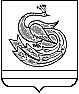 АДМИНИСТРАЦИЯ  ПЛАСТОВСКОГО МУНИЦИПАЛЬНОГО РАЙОНА                 ПОСТАНОВЛЕНИЕ«13_» __09___ 2017г.                                                                                 № _640_№Наименование административной процедурыСрок выполнения1.МФЦ/ОМСУ Прием и регистрация заявления и документов о предоставлении муниципальной услуги0,5 рабочих дня2.МФЦ/ОМСУ: Рассмотрение заявления и пакета документов, необходимых для получения муниципальной услуги 0,5 рабочих дня3.МФЦ/ОМСУ: Направление межведомственных запросов, формирование дела заявителя. 5 рабочих дней4.Передача дела специалистом МФЦ в ОМСУ, если заявитель обратился в МФЦ1 рабочий день5.ОМСУ: Прием и регистрация заявления и документов о предоставлении муниципальной услуги полученных из МФЦ0,5 рабочих дня6.ОМСУ: подготовка, согласование и утверждение Главой ПМР или уполномоченным должностным лицом проекта правоустанавливающего документа и иных документов о предоставлении земельного участка (итогового документа) 14 календарных дня (при отказе – 28 календарных дней)7.ОМСУ: передача итогового документа в МФЦ и регистрация его в МФЦ1 рабочий день8.МФЦ: выдача заявителю1 рабочий день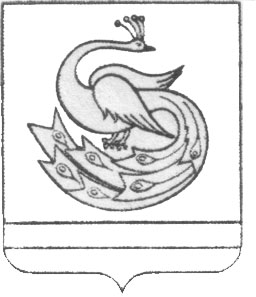 АДМИНИСТРАЦИЯ ПЛАСТОВСКОГО МУНИЦИПАЛЬНОГО РАЙОНАЧелябинской областиул. Октябрьская, . Пласт, Челябинская область, Российская Федерация, 457020тел.(35160) 2-15-32, факс 2-14-39 email: plastrayon@ yandex.ru.http://www.plastrayon.ruИНН 7416001744  КПП 742401001ОГРН 1027401029138  ОКПО 01694861На  №  __________от «____»________201_г.№___________от «___»__________201_г.Кому _______________________________(фамилия, имя, отчество ____________________________________для граждан;____________________________________полное наименование организации - ____________________________________для юридических лиц)Куда _______________________________(почтовый индекс и адрес   __________________________________заявителя согласно заявлению)____________________________________АДМИНИСТРАЦИЯ ПЛАСТОВСКОГО МУНИЦИПАЛЬНОГО РАЙОНАЧелябинской областиул. Октябрьская, . Пласт, Челябинская область, Российская Федерация, 457020тел.(35160) 2-15-32, факс 2-14-39 email: plastrayon@ yandex.ru.http://www.plastrayon.ruИНН 7416001744  КПП 742401001ОГРН 1027401029138  ОКПО 01694861На  №  __________от «____»________201_г.№___________от «___»__________201_г.Кому _______________________________(фамилия, имя, отчество) ____________________________________для граждан;____________________________________полное наименование организации - ____________________________________для юридических лиц)Куда _______________________________(почтовый индекс и адрес)   __________________________________заявителя согласно заявлению)____________________________________АДМИНИСТРАЦИЯ ПЛАСТОВСКОГО МУНИЦИПАЛЬНОГО РАЙОНАЧелябинской областиул. Октябрьская, . Пласт, Челябинская область, Российская Федерация, 457020тел.(35160) 2-15-32, факс 2-14-39 email: plastrayon@ yandex.ru.http://www.plastrayon.ruИНН 7416001744  КПП 742401001ОГРН 1027401029138  ОКПО 01694861На  №  __________от «____»________201_г.№___________от «___»__________201_г.Кому ______________________________(фамилия, имя, отчество - ____________________________________для граждан;_____________________________________полное наименование организации - ____________________________________для юридических лиц)Куда _______________________________(почтовый индекс и адрес________________________________________заявителя согласно заявлению)____________________________________Почтовый адрес для направления корреспонденцииМуниципальное автономное учреждение «Пластовский МФЦ»Место нахожденияЧелябинская область, Пластовский район, г. Пласт, ул. Строителей, дом 16Адрес электронной почтыmtc-plastrayon@yandex.ruТелефон для справок(835160)2-02-51Официальный сайт в сети Интернетwww.mfcplast.ruДни неделиЧасы работыПонедельник9:00 – 18:00 (без обеда)Вторник9:00 – 20:00 (без обеда)Среда09:00 - 18:00 (без обеда)Четверг9:00 – 20:00 (без обеда)Пятница09:00 - 18:00 (без обеда)Суббота09:00 - 14:00 (без обеда)Воскресеньевыходной деньПочтовый адрес для направления корреспонденции и местонахождение457020, Российская Федерация, Челябинская область, г. Пласт, ул. Октябрьская, 45,Адрес электронной почтыplastrayon@yandex.ruТелефон для справок+7 (35160) 2-15-32 +7 (35160) 2-14-39Официальный сайтwww.plastrayon.ruДни неделиЧасы работыПонедельник8.00-17.00 (перерыв 12.00-13.00) часовВторник8.00-17.00 (перерыв 12.00-13.00) часовСреда8.00-17.00 (перерыв 12.00-13.00) часовЧетверг8.00-17.00 (перерыв 12.00-13.00) часовПятница8.00-17.00 (перерыв 12.00-13.00) часовСубботавыходной деньВоскресеньевыходной день